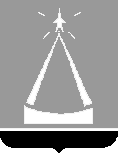 ГЛАВА  ГОРОДСКОГО  ОКРУГА  ЛЫТКАРИНО  
МОСКОВСКОЙ  ОБЛАСТИПОСТАНОВЛЕНИЕ__05.09.2023___№ ___525-п__г.о. ЛыткариноО внесении изменений в муниципальную программу«Культура и туризм» на 2023-2027 годыВ соответствии со ст. 179 Бюджетного кодекса Российской Федерации, решением Совета депутатов городского округа Лыткарино от 15.12.2022 
№ 286/35 «Об утверждении бюджета городского округа Лыткарино на 2023 год и на плановый период 2024 и 2025 годов» (в редакции решения Совета депутатов городского округа Лыткарино от 27.07.2023 № 366/44), постановлением Правительства Московской области от 31.07.2023 № 561-ПП, выпиской из сводной бюджетной росписи расходов на 2023 год и плановый период 2024-2025 годов (по состоянию на 17.08.2023), руководствуясь Положением о муниципальных программах городского округа Лыткарино, утверждённым постановлением главы городского округа Лыткарино от 02.11.2020 № 548-п, с учётом заключения Контрольно-счётной палаты городского округа Лыткарино Московской области по результатам проведения финансово-экономической экспертизы от 31.08.2023 № 74, постановляю:1. Внести изменения в муниципальную программу «Культура и туризм» на 2023-2027 годы, утверждённую постановлением главы городского округа Лыткарино 15.11.2022 № 710-п, изложив её в новой редакции, согласно приложению.2. МКУ «Комитет по делам культуры, молодёжи, спорта и туризма города Лыткарино» (О.В. Кленовой) обеспечить опубликование настоящего постановления в установленном порядке и размещение на официальном сайте городского округа Лыткарино Московской области в сети «Интернет».3. Контроль за исполнением настоящего постановления возложить на заместителя главы Администрации городского округа Лыткарино 
Е.В. Забойкина.                                                                                             К.А. КравцовПРИЛОЖЕНИЕ  к постановлению главы                                                                                                                                                          			                            городского округа Лыткарино														  	  от __05.09.2023_№_525-п_Муниципальная программа «Культура и туризм» на 2023-2027 годыПаспорт муниципальной программы «Культура и туризм» на 2023-2027Общая характеристика сферы реализации муниципальной программы «Культура и туризм» на 2023-2027 годы.2.1. Общие положения.К настоящему времени в городе Лыткарино, как и в России в целом, сложились необходимые социальные, экономические, политические предпосылки для перехода к устойчивому развитию сферы культуры. Сегодня накопленный потенциал культуры требует системных преобразований, на осуществление которых будет направлена Программа «Культура и туризм» на 2023-2027 годы (далее Программа). Разработка и реализация Программы призваны не только систематизировать и оптимизировать процесс развития учреждений культуры, искусства и досуга, но и позитивно повлиять на культурное состояние общества, так как от состояния духовной культуры, морали, нравственности, просвещения напрямую зависят общественное сознание, общественная консолидация в деле решения государственных задач, социально-экономическое развитие города Лыткарино.Целью развития отрасли культуры в городе Лыткарино является формирование духовно развитого, высоконравственного, образованного человека, чьё воспитание основывается на подлинных национальных традициях нашего Отечества. Реализация данной цели возможна только через консолидацию усилий всей социально-культурной и образовательной сферы города, всех материально-технических и человеческих ресурсов.Эффективным инструментом оптимизации развития социально-культурной сферы должны стать программные мероприятия, обеспечивающие решение приоритетных социально-культурных проблем города. Программа направлена на обеспечение благоприятной социальной ситуации, в том числе реализации конституционных прав граждан на доступ к культурным ценностям и информации.2.2. Характеристика ситуации и основных проблем сферы культуры города ЛыткариноМУ «Лыткаринский историко-краеведческий музей» расположен в объекте культурного наследия на территории исторического усадебного комплекса. В связи с этим основные мероприятия программы направлены на сохранение объекта культурного наследия – главного дома усадьбы Лыткарино. Особо важной проблемой остается обеспечение сохранности музейных предметов, исключение несанкционированных проникновений в здание музея и безопасности пребывания посетителей на территории музейного комплекса.Спрос на музейные услуги определяется рядом показателей, в числе которых информационная доступность, современность и техническая оснащенность музейных экспозиций, сменяемость выставок, наличие инфраструктуры для приема посетителей, наличие помещений и специального оборудования для организации как массовых, так и семейных мероприятий. Увеличение спектра услуг, предоставляемых посетителям, а также включение музея в туристско-экскурсионные маршруты невозможно без принятия комплексных мер, направленных на улучшение материально-технической базы, обновление экспозиций и принятия мер по сохранению музейных предметов. В настоящее время фондовые помещения музея не соответствуют нормативным требованиям по сохранности предметов государственной части Музейного фонда Российской Федерации. Поэтому актуален вопрос приобретения специализированного фондового оборудования для фондохранилищ, что в будущем снизит затраты на реставрацию предметов Музейного фонда. Библиотеки города Лыткарино являются одним из базовых элементов культурной, образовательной и информационной инфраструктуры города, выполняют важнейшие социальные и коммуникативные функции.          Мероприятия программы по развитию библиотечного дела в городе Лыткарино необходимы для создания условий для удовлетворения интеллектуальных потребностей общества, организации свободного доступа к знаниям для всех слоев населения и должны решить проблему несоответствия городских библиотек запросам современного посетителя. Реализация программы поможет в комплексе решать задачу выполнения городскими библиотеками социальной функции общедоступных центров культуры, информации, эстетического и духовного развития населения, воспитания и просвещения детей и молодежи.Мероприятия подпрограммы направлены на решение такой задачи, как создание благоприятных условий для формирования духовно-нравственных ориентиров у молодого поколения лыткаринцев.Однако для наиболее полной реализации имеющихся возможностей необходимо решить ряд существующих проблем в сфере культуры, связанных со слабой материально-технической базой.В настоящее время в капитальном ремонте нуждается 2 культурно-досуговых учреждения, 2 библиотеки. Одной из основных проблем в сфере культуры является 90-процентный износ материально-технической базы. Износ звукового и светового оборудования также составляет около 90%. Мероприятиями программы являются капитальный ремонт и техническое переоснащение учреждений культуры города, капитальные вложения в объекты социальной и инженерной инфраструктуры, строительство объектов культуры, а также отдельные мероприятия по планировке территории учреждений культуры города Лыткарино.Планируемые результаты реализации муниципальной программы «Культура и туризм» на 2023-2027 годыМетодика расчета значений планируемых результатов реализации муниципальной программы «Культура и туризм» на 2023-2027 годыПаспорт Подпрограммы I «Сохранение, использование, популяризация и государственная охрана объектов культурного наследия (памятников истории и культуры) народов Российской Федерации» муниципальной программы «Культура и туризм» на 2023-2027 годыПеречень мероприятий Подпрограммы I «Сохранение, использование, популяризация и государственная охрана объектов культурного наследия (памятников истории и культуры) народов Российской Федерации» муниципальной программы «Культура и туризм» на 2023-2027 годы Паспорт Подпрограммы II «Развитие музейного дела» муниципальной программы «Культура и туризм» на 2023-2027»Перечень мероприятий Подпрограммы II «Развитие музейного дела» муниципальной программы «Культура и туризм» на 2023-2027»9.  Паспорт Подпрограммы III «Развитие библиотечного дела» муниципальной программы «Культура и туризм» на 2023-2027»10. Перечень мероприятий Подпрограммы III «Развитие библиотечного дела» муниципальной программы «Культура и туризм» на 2023-2027»Паспорт Подпрограммы IV «Развитие профессионального искусства, гастрольно-концертной и культурно-досуговой деятельности, кинематографии» муниципальной программы «Культура и туризм» на 2023-2027»Перечень мероприятий Подпрограммы IV «Развитие профессионального искусства, гастрольно-концертной и культурно-досуговой деятельности, кинематографии» муниципальной программы «Культура и туризм» на 2023-2027»Паспорт Подпрограммы V «Укрепление материально-технической базы муниципальных учреждений культуры» муниципальной программы «Культура и туризм» на 2023-2024»Перечень мероприятий подпрограммы V «Укрепление материально-технической базы муниципальных учреждений культуры»муниципальной программы «Культура и туризм» на 2023-2024 годы»Паспорт Подпрограммы VI «Развитие образования в сфере культуры» муниципальной программы «Культура и туризм» на 2023-2027 годы»Перечень мероприятий подпрограммы VI «Развитие образования в сфере культуры» муниципальной программы «Культура и туризм» на 2023-2027 годы» Паспорт Подпрограммы VII «Развитие туризма» муниципальной программы «Культура и туризм» на 2023-2024 годы изложить в следующей редакции:Перечень мероприятий подпрограммы VII «Развитие туризма» муниципальной программы «Культура и туризм» на 2023-2024 годы изложить в следующей редакции:Координатор муниципальной программыЗаместитель главы Администрации городского округа Лыткарино Забойкин Е.В.Заместитель главы Администрации городского округа Лыткарино Забойкин Е.В.Заместитель главы Администрации городского округа Лыткарино Забойкин Е.В.Заместитель главы Администрации городского округа Лыткарино Забойкин Е.В.Заместитель главы Администрации городского округа Лыткарино Забойкин Е.В.Заместитель главы Администрации городского округа Лыткарино Забойкин Е.В.Муниципальный заказчик муниципальной программыАдминистрация городского округа ЛыткариноАдминистрация городского округа ЛыткариноАдминистрация городского округа ЛыткариноАдминистрация городского округа ЛыткариноАдминистрация городского округа ЛыткариноАдминистрация городского округа ЛыткариноРазработчик муниципальной программы	МКУ «Комитет по делам культуры, молодежи, спорта и туризма города Лыткарино»МКУ «Комитет по делам культуры, молодежи, спорта и туризма города Лыткарино»МКУ «Комитет по делам культуры, молодежи, спорта и туризма города Лыткарино»МКУ «Комитет по делам культуры, молодежи, спорта и туризма города Лыткарино»МКУ «Комитет по делам культуры, молодежи, спорта и туризма города Лыткарино»МКУ «Комитет по делам культуры, молодежи, спорта и туризма города Лыткарино»Цели муниципальной программыПовышение качества жизни населения города Лыткарино путем развития услуг в сфере культуры, туризма и архивного дела.Повышение качества жизни населения города Лыткарино путем развития услуг в сфере культуры, туризма и архивного дела.Повышение качества жизни населения города Лыткарино путем развития услуг в сфере культуры, туризма и архивного дела.Повышение качества жизни населения города Лыткарино путем развития услуг в сфере культуры, туризма и архивного дела.Повышение качества жизни населения города Лыткарино путем развития услуг в сфере культуры, туризма и архивного дела.Повышение качества жизни населения города Лыткарино путем развития услуг в сфере культуры, туризма и архивного дела.Перечень подпрограммПодпрограмма 1 «Сохранение, использование, популяризация и государственная охрана объектов культурного наследия (памятников истории и культуры) народов Российской Федерации»Подпрограмма 2 «Развитие музейного дела»Подпрограмма 3 «Развитие библиотечного дела»Подпрограмма 4 «Развитие профессионального искусства, гастрольно-концертной и культурно-досуговой деятельности, кинематографии»Подпрограмма 5 «Укрепление материально-технической базы муниципальных учреждений культуры»Подпрограмма 6 «Развитие образования в сфере культуры»Подпрограмма 7 «Развитие туризма»Подпрограмма 1 «Сохранение, использование, популяризация и государственная охрана объектов культурного наследия (памятников истории и культуры) народов Российской Федерации»Подпрограмма 2 «Развитие музейного дела»Подпрограмма 3 «Развитие библиотечного дела»Подпрограмма 4 «Развитие профессионального искусства, гастрольно-концертной и культурно-досуговой деятельности, кинематографии»Подпрограмма 5 «Укрепление материально-технической базы муниципальных учреждений культуры»Подпрограмма 6 «Развитие образования в сфере культуры»Подпрограмма 7 «Развитие туризма»Подпрограмма 1 «Сохранение, использование, популяризация и государственная охрана объектов культурного наследия (памятников истории и культуры) народов Российской Федерации»Подпрограмма 2 «Развитие музейного дела»Подпрограмма 3 «Развитие библиотечного дела»Подпрограмма 4 «Развитие профессионального искусства, гастрольно-концертной и культурно-досуговой деятельности, кинематографии»Подпрограмма 5 «Укрепление материально-технической базы муниципальных учреждений культуры»Подпрограмма 6 «Развитие образования в сфере культуры»Подпрограмма 7 «Развитие туризма»Подпрограмма 1 «Сохранение, использование, популяризация и государственная охрана объектов культурного наследия (памятников истории и культуры) народов Российской Федерации»Подпрограмма 2 «Развитие музейного дела»Подпрограмма 3 «Развитие библиотечного дела»Подпрограмма 4 «Развитие профессионального искусства, гастрольно-концертной и культурно-досуговой деятельности, кинематографии»Подпрограмма 5 «Укрепление материально-технической базы муниципальных учреждений культуры»Подпрограмма 6 «Развитие образования в сфере культуры»Подпрограмма 7 «Развитие туризма»Подпрограмма 1 «Сохранение, использование, популяризация и государственная охрана объектов культурного наследия (памятников истории и культуры) народов Российской Федерации»Подпрограмма 2 «Развитие музейного дела»Подпрограмма 3 «Развитие библиотечного дела»Подпрограмма 4 «Развитие профессионального искусства, гастрольно-концертной и культурно-досуговой деятельности, кинематографии»Подпрограмма 5 «Укрепление материально-технической базы муниципальных учреждений культуры»Подпрограмма 6 «Развитие образования в сфере культуры»Подпрограмма 7 «Развитие туризма»Подпрограмма 1 «Сохранение, использование, популяризация и государственная охрана объектов культурного наследия (памятников истории и культуры) народов Российской Федерации»Подпрограмма 2 «Развитие музейного дела»Подпрограмма 3 «Развитие библиотечного дела»Подпрограмма 4 «Развитие профессионального искусства, гастрольно-концертной и культурно-досуговой деятельности, кинематографии»Подпрограмма 5 «Укрепление материально-технической базы муниципальных учреждений культуры»Подпрограмма 6 «Развитие образования в сфере культуры»Подпрограмма 7 «Развитие туризма»Источники финансирования муниципальной программы, в том числе по годам:Расходы (тыс. рублей)Расходы (тыс. рублей)Расходы (тыс. рублей)Расходы (тыс. рублей)Расходы (тыс. рублей)Расходы (тыс. рублей)Источники финансирования муниципальной программы, в том числе по годам:Всего2023 год2024 год2025 год2026 год2027 годИсточники финансирования муниципальной программы, в том числе по годам:751 341,8164 337,1149 791,8148 321,7144 445,6144 445,6Средства бюджета Московской области10 589,565 077,42 918,262 593,900Средства Федерального бюджета513,1171,1173,1168,900Средства бюджета городского округа Лыткарино740 239,14159 088,6146 700,44145 558,9144 445,6144 445,6Внебюджетные средства000000№ п/пПланируемые результаты реализации муниципальной программы (подпрограммы)(Показатель реализации мероприятий)Тип показателяЕдиница измеренияБазовое значение показателя                      на начало реализации программыПланируемое значение по годам реализацииПланируемое значение по годам реализацииПланируемое значение по годам реализацииПланируемое значение по годам реализацииПланируемое значение по годам реализацииПланируемое значение по годам реализацииПланируемое значение по годам реализацииНомер и название мероприятия в перечне мероприятий подпрограммы№ п/пПланируемые результаты реализации муниципальной программы (подпрограммы)(Показатель реализации мероприятий)Тип показателяЕдиница измеренияБазовое значение показателя                      на начало реализации программы2023 год2023 год2024 год2024 год2025 год2026 год2027 годНомер и название мероприятия в перечне мероприятий подпрограммы1234566778910111Подпрограмма 1 «Сохранение, использование, популяризация и государственная охрана объектов культурного наследия(памятников истории и культуры) народов Российской Федерации»Подпрограмма 1 «Сохранение, использование, популяризация и государственная охрана объектов культурного наследия(памятников истории и культуры) народов Российской Федерации»Подпрограмма 1 «Сохранение, использование, популяризация и государственная охрана объектов культурного наследия(памятников истории и культуры) народов Российской Федерации»Подпрограмма 1 «Сохранение, использование, популяризация и государственная охрана объектов культурного наследия(памятников истории и культуры) народов Российской Федерации»Подпрограмма 1 «Сохранение, использование, популяризация и государственная охрана объектов культурного наследия(памятников истории и культуры) народов Российской Федерации»Подпрограмма 1 «Сохранение, использование, популяризация и государственная охрана объектов культурного наследия(памятников истории и культуры) народов Российской Федерации»Подпрограмма 1 «Сохранение, использование, популяризация и государственная охрана объектов культурного наследия(памятников истории и культуры) народов Российской Федерации»Подпрограмма 1 «Сохранение, использование, популяризация и государственная охрана объектов культурного наследия(памятников истории и культуры) народов Российской Федерации»Подпрограмма 1 «Сохранение, использование, популяризация и государственная охрана объектов культурного наследия(памятников истории и культуры) народов Российской Федерации»Подпрограмма 1 «Сохранение, использование, популяризация и государственная охрана объектов культурного наследия(памятников истории и культуры) народов Российской Федерации»Подпрограмма 1 «Сохранение, использование, популяризация и государственная охрана объектов культурного наследия(памятников истории и культуры) народов Российской Федерации»Подпрограмма 1 «Сохранение, использование, популяризация и государственная охрана объектов культурного наследия(памятников истории и культуры) народов Российской Федерации»1.1Целевой показатель 1Увеличение доли объектов культурного наследия, находящихся в собственности муниципального образования, по которым проведены работы по сохранению, в общем количестве объектов культурного наследия, находящихся в собственности муниципальных образований, нуждающихся в указанных работахпроцент1001005050505050501, 02.021.2Целевой показатель 2 Количество объектов культурного наследия, находящихся в собственности муниципальных образований, по которым в текущем году разработана проектная документацияОтраслевой показатель (показатель госпрограммы)ед220000001, 02.011.3Целевой показатель 3Увеличение доли объектов культурного наследия, находящихся в собственности муниципального образования на которые установлены информационные надписи Отраслевой показатель процент005066,666,666,683,383,31, 01.012Подпрограмма 2 «Развитие музейного дела»Подпрограмма 2 «Развитие музейного дела»Подпрограмма 2 «Развитие музейного дела»Подпрограмма 2 «Развитие музейного дела»Подпрограмма 2 «Развитие музейного дела»Подпрограмма 2 «Развитие музейного дела»Подпрограмма 2 «Развитие музейного дела»Подпрограмма 2 «Развитие музейного дела»Подпрограмма 2 «Развитие музейного дела»Подпрограмма 2 «Развитие музейного дела»Подпрограмма 2 «Развитие музейного дела»Подпрограмма 2 «Развитие музейного дела»2.1Целевой показатель 1Цифровизация музейных фондовОтраслевой показательединица--2300230024002500280032002, 01.013Подпрограмма 3 «Развитие библиотечного дела»Подпрограмма 3 «Развитие библиотечного дела»Подпрограмма 3 «Развитие библиотечного дела»Подпрограмма 3 «Развитие библиотечного дела»Подпрограмма 3 «Развитие библиотечного дела»Подпрограмма 3 «Развитие библиотечного дела»Подпрограмма 3 «Развитие библиотечного дела»Подпрограмма 3 «Развитие библиотечного дела»Подпрограмма 3 «Развитие библиотечного дела»Подпрограмма 3 «Развитие библиотечного дела»Подпрограмма 3 «Развитие библиотечного дела»Подпрограмма 3 «Развитие библиотечного дела»3.1Целевой показатель 1Макропоказатель подпрограммы. Обеспечение роста числа пользователей муниципальных библиотек Московской областиОтраслевой показательчеловек88033880331003581003581038791056401074001091603, 01.023.2Целевой показатель 2Количество посещений организаций культуры по отношению к уровню 2017 года (в части посещений библиотек)Показатель в соглашении с ФОИВединица4067804067804881364881365694927322048135608949163, 01.033.3Целевой показатель 3Количество переоснащенных муниципальных библиотек по модельному стандартуРегиональный проект «Культурная среда Подмосковья»единица000000003, А1.014Подпрограмма 4 «Развитие профессионального искусства, гастрольно-концертной и культурно-досуговой деятельности, кинематографии»Подпрограмма 4 «Развитие профессионального искусства, гастрольно-концертной и культурно-досуговой деятельности, кинематографии»Подпрограмма 4 «Развитие профессионального искусства, гастрольно-концертной и культурно-досуговой деятельности, кинематографии»Подпрограмма 4 «Развитие профессионального искусства, гастрольно-концертной и культурно-досуговой деятельности, кинематографии»Подпрограмма 4 «Развитие профессионального искусства, гастрольно-концертной и культурно-досуговой деятельности, кинематографии»Подпрограмма 4 «Развитие профессионального искусства, гастрольно-концертной и культурно-досуговой деятельности, кинематографии»Подпрограмма 4 «Развитие профессионального искусства, гастрольно-концертной и культурно-досуговой деятельности, кинематографии»Подпрограмма 4 «Развитие профессионального искусства, гастрольно-концертной и культурно-досуговой деятельности, кинематографии»Подпрограмма 4 «Развитие профессионального искусства, гастрольно-концертной и культурно-досуговой деятельности, кинематографии»Подпрограмма 4 «Развитие профессионального искусства, гастрольно-концертной и культурно-досуговой деятельности, кинематографии»Подпрограмма 4 «Развитие профессионального искусства, гастрольно-концертной и культурно-досуговой деятельности, кинематографии»Подпрограмма 4 «Развитие профессионального искусства, гастрольно-концертной и культурно-досуговой деятельности, кинематографии»4.1Целевой показатель 1
Число посещений культурных мероприятий Указ ПРФ от 04.02.2021 № 68 «Об оценке эффективности деятельности высших должностных лиц (руководителей высших исполнительных органов государственной власти) субъектов Российской Федерации и деятельности органов исполнительной власти субъектов Российской Федерации»тыс. единиц651,547651,547781,582781,582910,3851166,7571295,4221424,2242, 01.022, 01.032, 03.012, 03.022, 03.033, 01.023, 01.033, 02.013, 02.023, А1.014, 01.024, 05.024, 05.044, 06.025, 01.015, А1.016, 02.016, 02.026, А1.016, А1.026, А1.036, 04.024.2Целевой показатель 7Количество граждан, принимающих участие в добровольческой деятельностиРегиональный проект «Творческие люди Подмосковья»единица002525252525254, 01.024.3.Достижение соотношения средней заработной платы работников учреждений культуры без учета внешних совместителей и среднемесячной начисленной заработной платы наемных работников в организациях, у индивидуальных предпринимателей и физических лиц (среднемесячному доходу от трудовой деятельности) в Московской областиУказ Президента Российской Федерациипроцент10010089,6889,68100100100100Основное мероприятие 07Обеспечение функций культурно-досуговых учреждений5Подпрограмма 5 «Укрепление материально-технической базы муниципальных учреждений культуры»Подпрограмма 5 «Укрепление материально-технической базы муниципальных учреждений культуры»Подпрограмма 5 «Укрепление материально-технической базы муниципальных учреждений культуры»Подпрограмма 5 «Укрепление материально-технической базы муниципальных учреждений культуры»Подпрограмма 5 «Укрепление материально-технической базы муниципальных учреждений культуры»Подпрограмма 5 «Укрепление материально-технической базы муниципальных учреждений культуры»Подпрограмма 5 «Укрепление материально-технической базы муниципальных учреждений культуры»Подпрограмма 5 «Укрепление материально-технической базы муниципальных учреждений культуры»Подпрограмма 5 «Укрепление материально-технической базы муниципальных учреждений культуры»Подпрограмма 5 «Укрепление материально-технической базы муниципальных учреждений культуры»Подпрограмма 5 «Укрепление материально-технической базы муниципальных учреждений культуры»Подпрограмма 5 «Укрепление материально-технической базы муниципальных учреждений культуры»5.1Целевой показатель 1Количество созданных (реконструированных) и капитально отремонтированных объектов организаций культурыРегиональный проект «Культурная среда Подмосковья»единица000010005, А1.015.2Целевой показатель 6Доля приоритетных объектов, доступных для инвалидов и других маломобильных групп населения в сфере культуры и дополнительного образования сферы культуры, в общем количестве приоритетных объектов в сфере культуры и дополнительного образования сферы культуры в Московской областиОтраслевой показательпроцент004040801001001005, 01.01Подпрограмма 6«Развитие образования в сфере культуры»Подпрограмма 6«Развитие образования в сфере культуры»Подпрограмма 6«Развитие образования в сфере культуры»Подпрограмма 6«Развитие образования в сфере культуры»Подпрограмма 6«Развитие образования в сфере культуры»Подпрограмма 6«Развитие образования в сфере культуры»Подпрограмма 6«Развитие образования в сфере культуры»Подпрограмма 6«Развитие образования в сфере культуры»Подпрограмма 6«Развитие образования в сфере культуры»Подпрограмма 6«Развитие образования в сфере культуры»Подпрограмма 6«Развитие образования в сфере культуры»Подпрограмма 6«Развитие образования в сфере культуры»Подпрограмма 6«Развитие образования в сфере культуры»6.1Целевой показатель 1Доля детей в возрасте от 5 до 18 лет, охваченных дополнительным образованием сферы культуры Отраслевой показательпроцент--4,74,74,94,95,05,06, 01.01, 6, 02.016, 02.026.2Целевой показатель 2Доля детей, осваивающих дополнительные предпрофессиональные программы в области искусств за счет бюджетных средств от общего количества обучающихся в детских школах искусств за счет бюджетных средствОтраслевой показательпроцент007070808080806, 01.016.3Целевой показатель 3Количество реконструированных и (или) капитально отремонтированных региональных и муниципальных детских школ искусств по видам искусствФедеральный проект «Культурная среда Подмосковья»единица000000006, А1.036.4Целевой показатель 4Количество оснащенных образовательных учреждений в сфере культуры (детских школ искусств по видам искусств) музыкальными инструментами, оборудованием и учебными материаламиРегиональный проект «Культурная среда Подмосковья»единица000000006, А1.016.5Целевой показатель 7Количество оснащенных образовательных организаций в сфере культуры (детские школы искусств по видам искусств и училищ) музыкальными инструментамиРегиональный проект «Культурная среда Подмосковья»единица000000006, А1.02№ п/пНаименование показателяЕдиница измеренияЕдиница измеренияПорядок расчетаИсточник данныхПериодичность представления1233456Подпрограмма 1 «Сохранение, использование, популяризация и государственная охрана объектов культурного наследия (памятников истории и культуры) народов Российской Федерации»Подпрограмма 1 «Сохранение, использование, популяризация и государственная охрана объектов культурного наследия (памятников истории и культуры) народов Российской Федерации»Подпрограмма 1 «Сохранение, использование, популяризация и государственная охрана объектов культурного наследия (памятников истории и культуры) народов Российской Федерации»Подпрограмма 1 «Сохранение, использование, популяризация и государственная охрана объектов культурного наследия (памятников истории и культуры) народов Российской Федерации»Подпрограмма 1 «Сохранение, использование, популяризация и государственная охрана объектов культурного наследия (памятников истории и культуры) народов Российской Федерации»Подпрограмма 1 «Сохранение, использование, популяризация и государственная охрана объектов культурного наследия (памятников истории и культуры) народов Российской Федерации»1Целевой показатель 1Увеличение доли объектов культурного наследия, находящихся в собственности муниципального образования, по которым проведены работы по сохранению, в общем количестве объектов культурного наследия, находящихся в собственности муниципальных образований, нуждающихся в указанных работахпроцентпроцентД=(Кр/Кобщ/)х100Д – доля ОКН по которым проведены работы по сохранению от общего числа объектов в собственности ОМСУ, нуждающихся в работах по сохранениюКр – -количество ОКН в собственности муниципального образования по которым проведены работы Кобщ --количество ОКН в собственности муниципального образования нуждающихся в работах по сохранениюОпределяется ОМСУгодовая2Целевой показатель 2Количество объектов культурного наследия, находящихся в собственности муниципальных образований, по которым в текущем году разработана проектная документацияедедКб+nКб – базовый кооф – количество проектной документации, разработанной в рамках муниципальной программыn - количество проектной документации разработанных в рамках муниципальной программы в текущем годуОпределяется ОМСУгодовая3Целевой показатель 3Увеличение доли объектов культурного наследия, находящихся в собственности муниципального образования на которые установлены информационные надписипроцентпроцентДН=(Н/Кб)х100Дн– доля ОКН на которые установлены информационные надписи от общего числа объектов в собственности ОМСУКб – базовый кооф. -количество ОКН в собственности муниципального образованияН --количество ОКН в собственности муниципального образования на которые установлены информационные надписиОпределяется ОМСУгодовая3Подпрограмма 2 «Развитие музейного дела»Подпрограмма 2 «Развитие музейного дела»Подпрограмма 2 «Развитие музейного дела»Подпрограмма 2 «Развитие музейного дела»Подпрограмма 2 «Развитие музейного дела»Подпрограмма 2 «Развитие музейного дела»1Целевой показатель 1Цифровизация музейных фондовединицаединицаОпределяется ОМСУГодовая Подпрограмма 3 «Развитие библиотечного дела»Подпрограмма 3 «Развитие библиотечного дела»Подпрограмма 3 «Развитие библиотечного дела»Подпрограмма 3 «Развитие библиотечного дела»Подпрограмма 3 «Развитие библиотечного дела»Подпрограмма 3 «Развитие библиотечного дела»1Целевой показатель 1Обеспечение роста числа пользователей муниципальных библиотек Московской областичеловекчеловекЧисло пользователей библиотекФорма федерального статистического наблюдения № 6-НК «Сведения об общедоступной (публичной) библиотеке»Годовая2Целевой показатель 2Количество посещений организаций культуры по отношению к уровню 2017 года (в части посещений библиотек)процентпроцентБ =Бт.г/Б2017*100, где:Б – количество посещений библиотек по отношению к 2017 году;Бт.г. – количество посещений библиотек в текущем году, ед.;Б2017 – количество посещений библиотек в 2017 году, ед.Форма федерального статистического наблюдения № 6-НК «Сведения об общедоступной (публичной) библиотеке», утвержденная приказом Росстата от 18.10.2021 № 713ГодоваяПодпрограмма 4 «Развитие профессионального искусства, гастрольно-концертной и культурно-досуговой деятельности, кинематографии» Подпрограмма 4 «Развитие профессионального искусства, гастрольно-концертной и культурно-досуговой деятельности, кинематографии» Подпрограмма 4 «Развитие профессионального искусства, гастрольно-концертной и культурно-досуговой деятельности, кинематографии» Подпрограмма 4 «Развитие профессионального искусства, гастрольно-концертной и культурно-досуговой деятельности, кинематографии» Подпрограмма 4 «Развитие профессионального искусства, гастрольно-концертной и культурно-досуговой деятельности, кинематографии» Подпрограмма 4 «Развитие профессионального искусства, гастрольно-концертной и культурно-досуговой деятельности, кинематографии» 1Целевой показатель 1Число посещений культурных мероприятий Целевой показатель 1Число посещений культурных мероприятий тыс.ед.В соответствии с методикой, утвержденной Постановлением Правительства РФ от 03.04.2021 № 542 «Об оценке эффективности деятельности высших должностных лиц (руководителей высших исполнительных органов государственной власти) субъектов Российской Федерации и деятельности органов исполнительной власти субъектов Российской Федерации»I(t) = A(t) + B(t) + C(t) + D(t) + E(t) + F(t) + G(t) +H(t) + J(t) + K(t) + L(t) + M(t) + N(t),где:I(t) - суммарное число посещений культурных мероприятий;A(t) - число посещений библиотек;B(t) - число посещений культурно-массовых мероприятий учреждений культурно-досугового типа и иных организаций;C(t) - число посещений музеев;D(t) - число посещений театров;E(t) - число посещений парков культуры и отдыха;F(t) - число посещений концертных организаций и самостоятельных коллективов;G(t) - число посещений цирков;H(t) - число посещений зоопарков;J(t) - число посещений кинотеатров;K(t) - число обращений к цифровым ресурсам в сфере культуры, которое определяется по данным счетчика «Цифровая культура» (Единое информационное пространство в сфере культуры). В разрезе субъекта Российской Федерации учитывается число обращений к цифровым ресурсам данного субъекта;L(t) - число посещений культурных мероприятий, проводимых детскими школами искусств по видам искусств;M(t) - число посещений культурных мероприятий, проводимых профессиональными образовательными организациями;N(t) - число посещений культурных мероприятий, проводимых образовательными организациями высшего образования;t - отчетный периодИсточниками информации служат данные организаций, подтвержденные отчетами билетно-кассовых систем, бухгалтерии, данными общедоступных интернет-сервисов, сводные данные Министерства культуры Московской области, Министерства образования Московской области, Министерства благоустройства Московской области, иных государственных органов исполнительной власти и органов местного самоуправления, курирующих деятельность организаций (учреждений), которые проводят культурные мероприятия, в том числе:АИС «Статистическая отчетность отрасли» - автоматизированная информационная система Министерства культуры Российской Федерации;АИС «Единое информационное пространство в сфере культуры» - автоматизированная информационная система Министерства культуры Российской Федерации;ЕАИС - единая федеральная автоматизированная информационная система сведений о показах фильмов в кинозалах Министерства культуры Российской Федерации;ЕГИС «Информационно-аналитическая система» - единая государственная информационная система Министерства просвещения Российской Федерации;ИАС «Мониторинг» - информационная аналитическая система Министерства науки и высшего образования Российской ФедерацииКвартальная2Целевой показатель 7Количество граждан, принимающих участие в добровольческой деятельностиЦелевой показатель 7Количество граждан, принимающих участие в добровольческой деятельностиединицаКоличество граждан Московской области, зарегистрированных на единой информационной системе в сфере развития добровольчества (волонтерства) DOBRO.RU и принимающих участие в добровольческой (волонтерской) деятельности по направлению «Культура и искусство»Формируется на основании информации, размещенной в единой информационной системе в сфере развития добровольчества (волонтерства) DOBRO.RUЕжегодноПодпрограмма 5 «Укрепление материально-технической базы муниципальных учреждений культуры»Подпрограмма 5 «Укрепление материально-технической базы муниципальных учреждений культуры»Подпрограмма 5 «Укрепление материально-технической базы муниципальных учреждений культуры»Подпрограмма 5 «Укрепление материально-технической базы муниципальных учреждений культуры»Подпрограмма 5 «Укрепление материально-технической базы муниципальных учреждений культуры»Подпрограмма 5 «Укрепление материально-технической базы муниципальных учреждений культуры»1Целевой показатель 1Количество созданных (реконструированных) и капитально отремонтированных объектов организаций культуры Целевой показатель 1Количество созданных (реконструированных) и капитально отремонтированных объектов организаций культуры единицаΔ М+ Δ КДУ + Δ ЦКР   = расчет показателя за отчетный годГде:Δ М - количество объектов музейного типа, отремонтированных в отчетном году;Δ КДУ - количество объектов культурно-досуговых учреждений, отремонтированных в отчетном году;Δ ЦКР - количество центров культурного развития, отремонтированных в отчетном годуРаспоряжение Министерства культуры Российской Федерации от 19.04.2019 № Р-655Годовой 2.Целевой показатель 6Доля приоритетных объектов, доступных для инвалидов и других маломобильных групп населения в сфере культуры и дополнительного образования сферы культуры, в общем количестве приоритетных объектов в сфере культуры и дополнительного образования сферы культуры в Московской областиЦелевой показатель 6Доля приоритетных объектов, доступных для инвалидов и других маломобильных групп населения в сфере культуры и дополнительного образования сферы культуры, в общем количестве приоритетных объектов в сфере культуры и дополнительного образования сферы культуры в Московской областипроцентПоказатель рассчитывается по формуле: Ддо = Nипо/ Nоко*100%, где: Ддо - доля приоритетных объектов, доступных для инвалидов и других маломобильных групп населения в сфере культуры и дополнительного образования сферы культуры, в общем количестве приоритетных объектов в сфере культуры и дополнительного образования сферы культуры в Московской области; Nипо - количество доступных для инвалидов и других маломобильных групп населения приоритетных объектов в сфере культуры и дополнительного образования сферы культуры; Nоко - общее количество приоритетных объектов в сфере культуры и дополнительного образования сферы культуры в Московской области Реестр приоритетных объектов в сфере культуры и дополнительного образования сферы культуры, а также результаты проведенной паспортизации объектов культуры в Московской области ГодовойПодпрограмма 6 «Развитие образования в сфере культуры»Подпрограмма 6 «Развитие образования в сфере культуры»Подпрограмма 6 «Развитие образования в сфере культуры»Подпрограмма 6 «Развитие образования в сфере культуры»Подпрограмма 6 «Развитие образования в сфере культуры»Подпрограмма 6 «Развитие образования в сфере культуры»Подпрограмма 6 «Развитие образования в сфере культуры»1Целевой показатель 1Доля детей в возрасте от 5 до 18 лет, охваченных дополнительным образованием сферы культуры Целевой показатель 1Доля детей в возрасте от 5 до 18 лет, охваченных дополнительным образованием сферы культуры процентДоля детей в возрасте от 5 до 18 лет, охваченных дополнительным образованием сферы культурыФорма федерального статистического наблюдения № 1-ДШИ «Сведения о детской музыкальной, художественной, хореографической школе и школе искусств»квартальная2Целевой показатель 2Доля детей в возрасте от 7 до 15 лет, обучающихся по предпрофессиональным программам в области искусствЦелевой показатель 2Доля детей в возрасте от 7 до 15 лет, обучающихся по предпрофессиональным программам в области искусствпроцентДоля детей в возрасте от 7 до 15 лет, обучающихся по предпрофессиональным программам в области искусствФорма федерального статистического наблюдения № 1-ДШИ «Сведения о детской музыкальной, художественной, хореографической школе и школе искусств»квартальная3Целевой показатель 3Количество реконструированных и (или) капитально отремонтированных региональных и муниципальных детских школ искусств по видам искусствЦелевой показатель 3Количество реконструированных и (или) капитально отремонтированных региональных и муниципальных детских школ искусств по видам искусствединицаΔДШИ - количество реконструируемых и (или) капитально отремонтированных муниципальных детских школ искусств по видам искусств в текущем годуОтчеты муниципальных образованийгодовой4Целевой показатель 4Количество оснащенных образовательных учреждений в сфере культуры (детских школ искусств по видам искусств) музыкальными инструментами, оборудованием и учебными материаламиЦелевой показатель 4Количество оснащенных образовательных учреждений в сфере культуры (детских школ искусств по видам искусств) музыкальными инструментами, оборудованием и учебными материаламиединицаОтчеты муниципальных образованийгодовой5Целевой показатель 7Количество оснащенных образовательных организаций в сфере культуры (детские школы искусств по видам искусств и училищ) музыкальными инструментамиЦелевой показатель 7Количество оснащенных образовательных организаций в сфере культуры (детские школы искусств по видам искусств и училищ) музыкальными инструментамиединицаОтчеты муниципальных образованийгодовойМуниципальный заказчик подпрограммыАдминистрация городского округа ЛыткариноАдминистрация городского округа ЛыткариноАдминистрация городского округа ЛыткариноАдминистрация городского округа ЛыткариноАдминистрация городского округа ЛыткариноАдминистрация городского округа ЛыткариноАдминистрация городского округа ЛыткариноАдминистрация городского округа ЛыткариноИсточники финансирования подпрограммы по годам реализации и главным распорядителям бюджетных средств, в том числе по годам:ГРБС – Администрация г. о. ЛыткариноИсточник финансированияРасходы (тыс. рублей)Расходы (тыс. рублей)Расходы (тыс. рублей)Расходы (тыс. рублей)Расходы (тыс. рублей)Расходы (тыс. рублей)Источники финансирования подпрограммы по годам реализации и главным распорядителям бюджетных средств, в том числе по годам:ГРБС – Администрация г. о. ЛыткариноИсточник финансирования2023 год2024 год2025 год2026 год2027 годИтогоИсточники финансирования подпрограммы по годам реализации и главным распорядителям бюджетных средств, в том числе по годам:Всего: в том числе:000000Источники финансирования подпрограммы по годам реализации и главным распорядителям бюджетных средств, в том числе по годам:Средства бюджета Московской области000000Источники финансирования подпрограммы по годам реализации и главным распорядителям бюджетных средств, в том числе по годам:Средства федерального бюджета 000000Источники финансирования подпрограммы по годам реализации и главным распорядителям бюджетных средств, в том числе по годам:Средства бюджета городского округа 000000Источники финансирования подпрограммы по годам реализации и главным распорядителям бюджетных средств, в том числе по годам:Внебюджетные средства000000№п/пМероприятие Подпрограммы Сроки исполнения мероприятияИсточники финансированияОбъем финансирования мероприятия в году, предшествующему году начала реализации муниципальной программы (тыс. руб.)Всего
(тыс. руб.)Объемы финансирования по годам
(тыс. руб.)Объемы финансирования по годам
(тыс. руб.)Объемы финансирования по годам
(тыс. руб.)Объемы финансирования по годам
(тыс. руб.)Объемы финансирования по годам
(тыс. руб.)Ответственный за выполнение мероприятия Подпрограммы №п/пМероприятие Подпрограммы Сроки исполнения мероприятияИсточники финансированияОбъем финансирования мероприятия в году, предшествующему году начала реализации муниципальной программы (тыс. руб.)Всего
(тыс. руб.)2023 год2024 год2025 год2026 год2027 годОтветственный за выполнение мероприятия Подпрограммы  1234567891011121Основное мероприятие 1.  Государственная охрана объектов культурного наследия (местного муниципального значения)2023 – 2027 гг.	Итого0000000Администрация городского округа Лыткарино,МУ «ЛИКМ»1Основное мероприятие 1.  Государственная охрана объектов культурного наследия (местного муниципального значения)2023 – 2027 гг.Средства бюджета Московской области0000000Администрация городского округа Лыткарино,МУ «ЛИКМ»1Основное мероприятие 1.  Государственная охрана объектов культурного наследия (местного муниципального значения)2023 – 2027 гг.Средства фед. бюджета0000000Администрация городского округа Лыткарино,МУ «ЛИКМ»1Основное мероприятие 1.  Государственная охрана объектов культурного наследия (местного муниципального значения)2023 – 2027 гг.Средства бюджетаг. о. Лыткарино0000000Администрация городского округа Лыткарино,МУ «ЛИКМ»1Основное мероприятие 1.  Государственная охрана объектов культурного наследия (местного муниципального значения)2023 – 2027 гг.Внебюджетные средства0000000Администрация городского округа Лыткарино,МУ «ЛИКМ»11.1.мероприятие 01.01.Установка на объектах культурного наследия, находящихся в собственности муниципального образования информационных надписей 2023 – 2027 гг.	Итого0000000Администрация городского округа Лыткарино,МУ «ЛИКМ»11.1.мероприятие 01.01.Установка на объектах культурного наследия, находящихся в собственности муниципального образования информационных надписей 2023 – 2027 гг.Средства бюджета Московской области0000000Администрация городского округа Лыткарино,МУ «ЛИКМ»11.1.мероприятие 01.01.Установка на объектах культурного наследия, находящихся в собственности муниципального образования информационных надписей 2023 – 2027 гг.Средства фед. бюджета0000000Администрация городского округа Лыткарино,МУ «ЛИКМ»11.1.мероприятие 01.01.Установка на объектах культурного наследия, находящихся в собственности муниципального образования информационных надписей 2023 – 2027 гг.Средства бюджетаг. о. Лыткарино0000000Администрация городского округа Лыткарино,МУ «ЛИКМ»11.1.мероприятие 01.01.Установка на объектах культурного наследия, находящихся в собственности муниципального образования информационных надписей 2023 – 2027 гг.Внебюджетные средства0000000Администрация городского округа Лыткарино,МУ «ЛИКМ»11.2.мероприятие 01.02.Разработка проектов границ территорий и зон охраны объектов культурного наследия местного (муниципального) значения2023 – 2027 гг.	Итого0000000Администрация городского округа Лыткарино,МУ «ЛИКМ»11.2.мероприятие 01.02.Разработка проектов границ территорий и зон охраны объектов культурного наследия местного (муниципального) значения2023 – 2027 гг.Средства бюджета Московской области0000000Администрация городского округа Лыткарино,МУ «ЛИКМ»11.2.мероприятие 01.02.Разработка проектов границ территорий и зон охраны объектов культурного наследия местного (муниципального) значения2023 – 2027 гг.Средства фед. бюджета0000000Администрация городского округа Лыткарино,МУ «ЛИКМ»11.2.мероприятие 01.02.Разработка проектов границ территорий и зон охраны объектов культурного наследия местного (муниципального) значения2023 – 2027 гг.Средства бюджетаг. о. Лыткарино0000000Администрация городского округа Лыткарино,МУ «ЛИКМ»11.2.мероприятие 01.02.Разработка проектов границ территорий и зон охраны объектов культурного наследия местного (муниципального) значения2023 – 2027 гг.Внебюджетные средства0000000Администрация городского округа Лыткарино,МУ «ЛИКМ»2Основное мероприятие 2. Сохранение, использование и популяризация объектов культурного наследия находящихся в собственности муниципального образования 2023 – 2027 гг.	Итого0000000Администрация городского округа Лыткарино,МУ «ЛИКМ2Основное мероприятие 2. Сохранение, использование и популяризация объектов культурного наследия находящихся в собственности муниципального образования 2023 – 2027 гг.Средства бюджета Московской области0000000Администрация городского округа Лыткарино,МУ «ЛИКМ2Основное мероприятие 2. Сохранение, использование и популяризация объектов культурного наследия находящихся в собственности муниципального образования 2023 – 2027 гг.Средства фед. бюджета0000000Администрация городского округа Лыткарино,МУ «ЛИКМ2Основное мероприятие 2. Сохранение, использование и популяризация объектов культурного наследия находящихся в собственности муниципального образования 2023 – 2027 гг.Средства бюджетаг. о. Лыткарино0000000Администрация городского округа Лыткарино,МУ «ЛИКМ2Основное мероприятие 2. Сохранение, использование и популяризация объектов культурного наследия находящихся в собственности муниципального образования 2023 – 2027 гг.Внебюджетные средства0000000Администрация городского округа Лыткарино,МУ «ЛИКМ2.1.мероприятие 02.01. Разработка проектной документации по сохранению объектов культурного наследия находящихся в собственности муниципальных образований2023 – 2027 гг.	Итого0000000Администрация городского округа Лыткарино,МУ «ЛИКМ2.1.мероприятие 02.01. Разработка проектной документации по сохранению объектов культурного наследия находящихся в собственности муниципальных образований2023 – 2027 гг.Средства бюджета Московской области0000000Администрация городского округа Лыткарино,МУ «ЛИКМ2.1.мероприятие 02.01. Разработка проектной документации по сохранению объектов культурного наследия находящихся в собственности муниципальных образований2023 – 2027 гг.Средства фед. бюджета0000000Администрация городского округа Лыткарино,МУ «ЛИКМ2.1.мероприятие 02.01. Разработка проектной документации по сохранению объектов культурного наследия находящихся в собственности муниципальных образований2023 – 2027 гг.Средства бюджетаг. о. Лыткарино0000000Администрация городского округа Лыткарино,МУ «ЛИКМ2.1.мероприятие 02.01. Разработка проектной документации по сохранению объектов культурного наследия находящихся в собственности муниципальных образований2023 – 2027 гг.Внебюджетные средства0000000Администрация городского округа Лыткарино,МУ «ЛИКМ2.2.мероприятие 02.02.Сохранение объектов культурного наследия (памятников истории и культуры), находящихся в собственности муниципальных образований2023 – 2027 гг.	Итого0000000Администрация городского округа Лыткарино,МУ «ЛИКМ2.2.мероприятие 02.02.Сохранение объектов культурного наследия (памятников истории и культуры), находящихся в собственности муниципальных образований2023 – 2027 гг.Средства бюджета Московской области0000000Администрация городского округа Лыткарино,МУ «ЛИКМ2.2.мероприятие 02.02.Сохранение объектов культурного наследия (памятников истории и культуры), находящихся в собственности муниципальных образований2023 – 2027 гг.Средства фед. бюджета0000000Администрация городского округа Лыткарино,МУ «ЛИКМ2.2.мероприятие 02.02.Сохранение объектов культурного наследия (памятников истории и культуры), находящихся в собственности муниципальных образований2023 – 2027 гг.Средства бюджетаг. о. Лыткарино0000000Администрация городского округа Лыткарино,МУ «ЛИКМ2.2.мероприятие 02.02.Сохранение объектов культурного наследия (памятников истории и культуры), находящихся в собственности муниципальных образований2023 – 2027 гг.Внебюджетные средства0000000Администрация городского округа Лыткарино,МУ «ЛИКМ22.3.Мероприятие 02.03 Обеспечение условий доступности для инвалидов объектов культурного наследия, находящихся в собственности муниципальных образований2023 – 2027 гг.	Итого0000000Администрация городского округа Лыткарино,МУ «ЛИКМ22.3.Мероприятие 02.03 Обеспечение условий доступности для инвалидов объектов культурного наследия, находящихся в собственности муниципальных образований2023 – 2027 гг.Средства бюджета Московской области0000000Администрация городского округа Лыткарино,МУ «ЛИКМ22.3.Мероприятие 02.03 Обеспечение условий доступности для инвалидов объектов культурного наследия, находящихся в собственности муниципальных образований2023 – 2027 гг.Средства фед. бюджета0000000Администрация городского округа Лыткарино,МУ «ЛИКМ22.3.Мероприятие 02.03 Обеспечение условий доступности для инвалидов объектов культурного наследия, находящихся в собственности муниципальных образований2023 – 2027 гг.Средства бюджетаг. о. Лыткарино0000000Администрация городского округа Лыткарино,МУ «ЛИКМ22.3.Мероприятие 02.03 Обеспечение условий доступности для инвалидов объектов культурного наследия, находящихся в собственности муниципальных образований2023 – 2027 гг.Внебюджетные средства0000000Администрация городского округа Лыткарино,МУ «ЛИКМИтого по подпрограмме: 2023 – 2027 гг.	Итого0000000Администрация городского округа Лыткарино,МУ «ЛИКМИтого по подпрограмме: 2023 – 2027 гг.Средства бюджета Московской области0000000Администрация городского округа Лыткарино,МУ «ЛИКМИтого по подпрограмме: 2023 – 2027 гг.Средства фед. бюджета0000000Администрация городского округа Лыткарино,МУ «ЛИКМИтого по подпрограмме: 2023 – 2027 гг.Средства бюджетаг. о. Лыткарино0000000Администрация городского округа Лыткарино,МУ «ЛИКМИтого по подпрограмме: 2023 – 2027 гг.Внебюджетные средства0000000Администрация городского округа Лыткарино,МУ «ЛИКММуниципальный заказчик подпрограммыАдминистрация городского округа ЛыткариноАдминистрация городского округа ЛыткариноАдминистрация городского округа ЛыткариноАдминистрация городского округа ЛыткариноАдминистрация городского округа ЛыткариноАдминистрация городского округа ЛыткариноАдминистрация городского округа ЛыткариноАдминистрация городского округа ЛыткариноИсточники финансирования подпрограммы по годам реализации и главным распорядителям бюджетных средств, в том числе по годам:ГРБС – Администрация г. о. ЛыткариноИсточник финансированияРасходы (тыс. рублей)Расходы (тыс. рублей)Расходы (тыс. рублей)Расходы (тыс. рублей)Расходы (тыс. рублей)Расходы (тыс. рублей)Источники финансирования подпрограммы по годам реализации и главным распорядителям бюджетных средств, в том числе по годам:ГРБС – Администрация г. о. ЛыткариноИсточник финансирования2023 год2024 год2025 год2026 год2027 годИтого Источники финансирования подпрограммы по годам реализации и главным распорядителям бюджетных средств, в том числе по годам:ГРБС – Администрация г. о. ЛыткариноВсего: в том числе:18 461,216 950,716 950,716 950,716 950,786 264,0Источники финансирования подпрограммы по годам реализации и главным распорядителям бюджетных средств, в том числе по годам:ГРБС – Администрация г. о. ЛыткариноСредства бюджета Московской области000000Источники финансирования подпрограммы по годам реализации и главным распорядителям бюджетных средств, в том числе по годам:ГРБС – Администрация г. о. ЛыткариноСредства федерального бюджета 000000Источники финансирования подпрограммы по годам реализации и главным распорядителям бюджетных средств, в том числе по годам:ГРБС – Администрация г. о. ЛыткариноСредства бюджета городского округа 18 461,216 950,716 950,716 950,716 950,786 264,0Источники финансирования подпрограммы по годам реализации и главным распорядителям бюджетных средств, в том числе по годам:ГРБС – Администрация г. о. ЛыткариноВнебюджетные средства000000№п/пМероприятие Подпрограммы Сроки исполнения мероприятияИсточники финансированияОбъем финансирования мероприятия в году, предшествующему году начала реализации муниципальной программы (тыс. руб.)Всего
(тыс. руб.)Объемы финансирования по годам
(тыс. руб.)Объемы финансирования по годам
(тыс. руб.)Объемы финансирования по годам
(тыс. руб.)Объемы финансирования по годам
(тыс. руб.)Объемы финансирования по годам
(тыс. руб.)Ответственный за выполнение мероприятия Подпрограммы №п/пМероприятие Подпрограммы Сроки исполнения мероприятияИсточники финансированияОбъем финансирования мероприятия в году, предшествующему году начала реализации муниципальной программы (тыс. руб.)Всего
(тыс. руб.)2023 год2024 год2025год2026 год2027 годОтветственный за выполнение мероприятия Подпрограммы  123456910121…Основное мероприятие 01 Обеспечение выполнения функций муниципальных музеев, в том числе:2023 – 2027 гг.	Итого16 604,586 264,018 461,216 950,716 950,716 950,716 950,7Администрация городского округа Лыткарино,МУ «ЛИКМ1…Основное мероприятие 01 Обеспечение выполнения функций муниципальных музеев, в том числе:2023 – 2027 гг.Средства бюджета Московской области0000000Администрация городского округа Лыткарино,МУ «ЛИКМ1…Основное мероприятие 01 Обеспечение выполнения функций муниципальных музеев, в том числе:2023 – 2027 гг.Средства фед. бюджета0000000Администрация городского округа Лыткарино,МУ «ЛИКМ1…Основное мероприятие 01 Обеспечение выполнения функций муниципальных музеев, в том числе:2023 – 2027 гг.Средства бюджетаг. о. Лыткарино16 604,586 264,018 461,216 950,716 950,716 950,716 950,7Администрация городского округа Лыткарино,МУ «ЛИКМ1…Основное мероприятие 01 Обеспечение выполнения функций муниципальных музеев, в том числе:2023 – 2027 гг.Внебюджетные средства0000000Администрация городского округа Лыткарино,МУ «ЛИКМ1.1.Мероприятие 01.01Расходы на обеспечение деятельности (оказание услуг) муниципальных учреждений – музеи, галереи2023 – 2027 гг.	Итого16 604,586 264,018 461,216 950,716 950,716 950,716 950,7Администрация городского округа Лыткарино,МУ «ЛИКМ1.1.Мероприятие 01.01Расходы на обеспечение деятельности (оказание услуг) муниципальных учреждений – музеи, галереи2023 – 2027 гг.Средства бюджета Московской области0000000Администрация городского округа Лыткарино,МУ «ЛИКМ1.1.Мероприятие 01.01Расходы на обеспечение деятельности (оказание услуг) муниципальных учреждений – музеи, галереи2023 – 2027 гг.Средства фед. бюджета0000000Администрация городского округа Лыткарино,МУ «ЛИКМ1.1.Мероприятие 01.01Расходы на обеспечение деятельности (оказание услуг) муниципальных учреждений – музеи, галереи2023 – 2027 гг.Средства бюджетаг. о. Лыткарино16 604,586 264,018 461,216 950,716 950,716 950,716 950,7Администрация городского округа Лыткарино,МУ «ЛИКМ1.1.Мероприятие 01.01Расходы на обеспечение деятельности (оказание услуг) муниципальных учреждений – музеи, галереи2023 – 2027 гг.Внебюджетные средства0000000Администрация городского округа Лыткарино,МУ «ЛИКМ11.2.Мероприятие 01.02. Приобретение, реставрация музейных предметов (культурных ценностей)2023 – 2027 гг.	Итого0000000Администрация городского округа Лыткарино,МУ «ЛИКМ11.2.Мероприятие 01.02. Приобретение, реставрация музейных предметов (культурных ценностей)2023 – 2027 гг.Средства бюджета Московской области0000000Администрация городского округа Лыткарино,МУ «ЛИКМ11.2.Мероприятие 01.02. Приобретение, реставрация музейных предметов (культурных ценностей)2023 – 2027 гг.Средства фед. бюджета0000000Администрация городского округа Лыткарино,МУ «ЛИКМ11.2.Мероприятие 01.02. Приобретение, реставрация музейных предметов (культурных ценностей)2023 – 2027 гг.Средства бюджетаг. о. Лыткарино0000000Администрация городского округа Лыткарино,МУ «ЛИКМ11.2.Мероприятие 01.02. Приобретение, реставрация музейных предметов (культурных ценностей)2023 – 2027 гг.Внебюджетные средства0000000Администрация городского округа Лыткарино,МУ «ЛИКМ11.3.Мероприятие 01.03Создание выставок (в том числе музейных композиций) муниципальными музеями2023 – 2027 гг.	Итого0000000Администрация городского округа Лыткарино,МУ «ЛИКМ11.3.Мероприятие 01.03Создание выставок (в том числе музейных композиций) муниципальными музеями2023 – 2027 гг.Средства бюджета Московской области0000000Администрация городского округа Лыткарино,МУ «ЛИКМ11.3.Мероприятие 01.03Создание выставок (в том числе музейных композиций) муниципальными музеями2023 – 2027 гг.Средства фед. бюджета0000000Администрация городского округа Лыткарино,МУ «ЛИКМ11.3.Мероприятие 01.03Создание выставок (в том числе музейных композиций) муниципальными музеями2023 – 2027 гг.Средства бюджетаг. о. Лыткарино0000000Администрация городского округа Лыткарино,МУ «ЛИКМ11.3.Мероприятие 01.03Создание выставок (в том числе музейных композиций) муниципальными музеями2023 – 2027 гг.Внебюджетные средства0000000Администрация городского округа Лыткарино,МУ «ЛИКМ22.Основное мероприятие 03Модернизация материально-технической базы, проведение капитального ремонта, текущего ремонта, благоустройство территорий муниципальных музеев Московской области2023 – 2027 гг.	Итого0000000Администрация городского округа Лыткарино,МУ «ЛИКМ22.Основное мероприятие 03Модернизация материально-технической базы, проведение капитального ремонта, текущего ремонта, благоустройство территорий муниципальных музеев Московской области2023 – 2027 гг.Средства бюджета Московской области0000000Администрация городского округа Лыткарино,МУ «ЛИКМ22.Основное мероприятие 03Модернизация материально-технической базы, проведение капитального ремонта, текущего ремонта, благоустройство территорий муниципальных музеев Московской области2023 – 2027 гг.Средства фед. бюджета0000000Администрация городского округа Лыткарино,МУ «ЛИКМ22.Основное мероприятие 03Модернизация материально-технической базы, проведение капитального ремонта, текущего ремонта, благоустройство территорий муниципальных музеев Московской области2023 – 2027 гг.Средства бюджетаг. о. Лыткарино0000000Администрация городского округа Лыткарино,МУ «ЛИКМ22.Основное мероприятие 03Модернизация материально-технической базы, проведение капитального ремонта, текущего ремонта, благоустройство территорий муниципальных музеев Московской области2023 – 2027 гг.Внебюджетные средства0000000Администрация городского округа Лыткарино,МУ «ЛИКМ22.1.Мероприятие 03.01 Модернизация (развитие) материально-технической базы муниципальных музеев2023 – 2027 гг.	Итого0000000Администрация городского округа Лыткарино,МУ «ЛИКМ22.1.Мероприятие 03.01 Модернизация (развитие) материально-технической базы муниципальных музеев2023 – 2027 гг.Средства бюджета Московской области0000000Администрация городского округа Лыткарино,МУ «ЛИКМ22.1.Мероприятие 03.01 Модернизация (развитие) материально-технической базы муниципальных музеев2023 – 2027 гг.Средства фед. бюджета0000000Администрация городского округа Лыткарино,МУ «ЛИКМ22.1.Мероприятие 03.01 Модернизация (развитие) материально-технической базы муниципальных музеев2023 – 2027 гг.Средства бюджетаг. о. Лыткарино0000000Администрация городского округа Лыткарино,МУ «ЛИКМ22.1.Мероприятие 03.01 Модернизация (развитие) материально-технической базы муниципальных музеев2023 – 2027 гг.Внебюджетные средства0000000Администрация городского округа Лыткарино,МУ «ЛИКМ22.2.Мероприятие 03.02 Проведение капитального ремонта, текущего ремонта и благоустройство территорий муниципальных музеев2023 – 2027 гг.	Итого0000000Администрация городского округа Лыткарино,МУ «ЛИКМ22.2.Мероприятие 03.02 Проведение капитального ремонта, текущего ремонта и благоустройство территорий муниципальных музеев2023 – 2027 гг.Средства бюджета Московской области0000000Администрация городского округа Лыткарино,МУ «ЛИКМ22.2.Мероприятие 03.02 Проведение капитального ремонта, текущего ремонта и благоустройство территорий муниципальных музеев2023 – 2027 гг.Средства фед. бюджета0000000Администрация городского округа Лыткарино,МУ «ЛИКМ22.2.Мероприятие 03.02 Проведение капитального ремонта, текущего ремонта и благоустройство территорий муниципальных музеев2023 – 2027 гг.Средства бюджетаг. о. Лыткарино0000000Администрация городского округа Лыткарино,МУ «ЛИКМ22.2.Мероприятие 03.02 Проведение капитального ремонта, текущего ремонта и благоустройство территорий муниципальных музеев2023 – 2027 гг.Внебюджетные средства0000000Администрация городского округа Лыткарино,МУ «ЛИКМ22.3.Мероприятие 03.03 Приобретение фондового, реставрационного и экспозиционного оборудования2023 – 2027 гг.	Итого0000000Администрация городского округа Лыткарино,МУ «ЛИКМ22.3.Мероприятие 03.03 Приобретение фондового, реставрационного и экспозиционного оборудования2023 – 2027 гг.Средства бюджета Московской области0000000Администрация городского округа Лыткарино,МУ «ЛИКМ22.3.Мероприятие 03.03 Приобретение фондового, реставрационного и экспозиционного оборудования2023 – 2027 гг.Средства фед. бюджета0000000Администрация городского округа Лыткарино,МУ «ЛИКМ22.3.Мероприятие 03.03 Приобретение фондового, реставрационного и экспозиционного оборудования2023 – 2027 гг.Средства бюджетаг. о. Лыткарино0000000Администрация городского округа Лыткарино,МУ «ЛИКМ22.3.Мероприятие 03.03 Приобретение фондового, реставрационного и экспозиционного оборудования2023 – 2027 гг.Внебюджетные средства0000000Администрация городского округа Лыткарино,МУ «ЛИКМ2.4.3Мероприятие 03.04 Выполнение работ по обеспечению пожарной безопасности в муниципальных музеях2023 – 2027 гг.	Итого0000000Администрация городского округа Лыткарино,МУ «ЛИКМ2.4.3Мероприятие 03.04 Выполнение работ по обеспечению пожарной безопасности в муниципальных музеях2023 – 2027 гг.Средства бюджета Московской области0000000Администрация городского округа Лыткарино,МУ «ЛИКМ2.4.3Мероприятие 03.04 Выполнение работ по обеспечению пожарной безопасности в муниципальных музеях2023 – 2027 гг.Средства фед. бюджета0000000Администрация городского округа Лыткарино,МУ «ЛИКМ2.4.3Мероприятие 03.04 Выполнение работ по обеспечению пожарной безопасности в муниципальных музеях2023 – 2027 гг.Средства бюджетаг. о. Лыткарино0000000Администрация городского округа Лыткарино,МУ «ЛИКМ2.4.3Мероприятие 03.04 Выполнение работ по обеспечению пожарной безопасности в муниципальных музеях2023 – 2027 гг.Внебюджетные средства0000000Администрация городского округа Лыткарино,МУ «ЛИКМИтого по подпрограмме2023 – 2027 гг.	Итого16 604,586 264,018 461,216 950,716 950,716 950,716 950,7Администрация городского округа Лыткарино,МУ «ЛИКМИтого по подпрограмме2023 – 2027 гг.Средства бюджета Московской области0000000Администрация городского округа Лыткарино,МУ «ЛИКМИтого по подпрограмме2023 – 2027 гг.Средства фед. бюджета0000000Администрация городского округа Лыткарино,МУ «ЛИКМИтого по подпрограмме2023 – 2027 гг.Средства бюджетаг. о. Лыткарино16 604,586 264,018 461,216 950,716 950,716 950,716 950,7Администрация городского округа Лыткарино,МУ «ЛИКМИтого по подпрограмме2023 – 2027 гг.Внебюджетные средства0000000Администрация городского округа Лыткарино,МУ «ЛИКММуниципальный заказчик подпрограммыАдминистрация городского округа ЛыткариноАдминистрация городского округа ЛыткариноАдминистрация городского округа ЛыткариноАдминистрация городского округа ЛыткариноАдминистрация городского округа ЛыткариноАдминистрация городского округа ЛыткариноАдминистрация городского округа ЛыткариноАдминистрация городского округа ЛыткариноИсточники финансирования подпрограммы по годам реализации и главным распорядителям бюджетных средств, в том числе по годам:ГРБС – Администрация г. о. ЛыткариноИсточник финансированияРасходы (тыс. рублей)Расходы (тыс. рублей)Расходы (тыс. рублей)Расходы (тыс. рублей)Расходы (тыс. рублей)Расходы (тыс. рублей)Источники финансирования подпрограммы по годам реализации и главным распорядителям бюджетных средств, в том числе по годам:ГРБС – Администрация г. о. ЛыткариноИсточник финансирования2023 год2024 год2025 год2026 год2027 годИтогоИсточники финансирования подпрограммы по годам реализации и главным распорядителям бюджетных средств, в том числе по годам:ГРБС – Администрация г. о. ЛыткариноВсего: в том числе:29 685,228 689,428 694,128 318,028 318,0143 704,7Источники финансирования подпрограммы по годам реализации и главным распорядителям бюджетных средств, в том числе по годам:ГРБС – Администрация г. о. ЛыткариноСредства бюджета Московской области134,4135,9143,900414,2Источники финансирования подпрограммы по годам реализации и главным распорядителям бюджетных средств, в том числе по годам:ГРБС – Администрация г. о. ЛыткариноСредства федерального бюджета 171,1173,1169,000513,2Источники финансирования подпрограммы по годам реализации и главным распорядителям бюджетных средств, в том числе по годам:ГРБС – Администрация г. о. ЛыткариноСредства бюджета городского округа 29 379,728 380,428 381,328 318,028 318,0142 777,3Источники финансирования подпрограммы по годам реализации и главным распорядителям бюджетных средств, в том числе по годам:ГРБС – Администрация г. о. ЛыткариноВнебюджетные средства000000№п/пМероприятие Подпрограммы Сроки исполнения мероприятияИсточники финансированияОбъем финансирования мероприятия в году, предшествующему году начала реализации муни-ципальной программы
(тыс. руб.)Всего
(тыс. руб.)Объемы финансирования по годам
(тыс. руб.)Объемы финансирования по годам
(тыс. руб.)Объемы финансирования по годам
(тыс. руб.)Объемы финансирования по годам
(тыс. руб.)Объемы финансирования по годам
(тыс. руб.)Ответственный за выполнение мероприятия Подпрограммы №п/пМероприятие Подпрограммы Сроки исполнения мероприятияИсточники финансированияОбъем финансирования мероприятия в году, предшествующему году начала реализации муни-ципальной программы
(тыс. руб.)Всего
(тыс. руб.)2023 год2024 год2025 год2026 год2027 годОтветственный за выполнение мероприятия Подпрограммы  1234567891011121Основное мероприятие 1Организация библиотечного обслуживания населения муниципальными библиотеками Московской области2023 – 2027 гг.	Итого27 388,5143 704,729 685,228 689,428 694,128 318,028 318,0Администрация городского округа Лыткарино,МУ «ЦБС»1Основное мероприятие 1Организация библиотечного обслуживания населения муниципальными библиотеками Московской области2023 – 2027 гг.Средства бюджета Московской области142,9414,2134,4135,9143,900Администрация городского округа Лыткарино,МУ «ЦБС»1Основное мероприятие 1Организация библиотечного обслуживания населения муниципальными библиотеками Московской области2023 – 2027 гг.Средства федерального бюджета181,8513,2171,1173,1169,000Администрация городского округа Лыткарино,МУ «ЦБС»1Основное мероприятие 1Организация библиотечного обслуживания населения муниципальными библиотеками Московской области2023 – 2027 гг.Средства бюджета г. о. Лыткарино27 063,8142 777,329 379,728 380,428 381,228 318,028 318,0Администрация городского округа Лыткарино,МУ «ЦБС»1Основное мероприятие 1Организация библиотечного обслуживания населения муниципальными библиотеками Московской области2023 – 2027 гг.Внебюджетные средства0000000Администрация городского округа Лыткарино,МУ «ЦБС»11.1.Мероприятие 01.01Расходы на обеспечение деятельности (оказание услуг) муниципальных учреждений - библиотеки2023 – 2027 гг.	Итого26 000,0141 590,028 318,028 318,028 318,028 318,028 318,0Администрация городского округа Лыткарино,МУ «ЦБС»11.1.Мероприятие 01.01Расходы на обеспечение деятельности (оказание услуг) муниципальных учреждений - библиотеки2023 – 2027 гг.Средства бюджета Московской области0000000Администрация городского округа Лыткарино,МУ «ЦБС»11.1.Мероприятие 01.01Расходы на обеспечение деятельности (оказание услуг) муниципальных учреждений - библиотеки2023 – 2027 гг.Средства федерального бюджета0000000Администрация городского округа Лыткарино,МУ «ЦБС»11.1.Мероприятие 01.01Расходы на обеспечение деятельности (оказание услуг) муниципальных учреждений - библиотеки2023 – 2027 гг.Средства бюджета г. о. Лыткарино26 000,0141 590,028 318,028 318,028 318,028 318,028 318,0Администрация городского округа Лыткарино,МУ «ЦБС»11.1.Мероприятие 01.01Расходы на обеспечение деятельности (оказание услуг) муниципальных учреждений - библиотеки2023 – 2027 гг.Внебюджетные средства0000000Администрация городского округа Лыткарино,МУ «ЦБС»11.2.Мероприятие 01.02. Организация библиотечного обслуживания населения, комплектование и обеспечение сохранности библиотечных фондов библиотек городского округа2023 – 2027 гг.	Итого1 000,11 000,01 000,00000Администрация городского округа Лыткарино,МУ «ЦБС»11.2.Мероприятие 01.02. Организация библиотечного обслуживания населения, комплектование и обеспечение сохранности библиотечных фондов библиотек городского округа2023 – 2027 гг.Средства бюджета Московской области0000000Администрация городского округа Лыткарино,МУ «ЦБС»11.2.Мероприятие 01.02. Организация библиотечного обслуживания населения, комплектование и обеспечение сохранности библиотечных фондов библиотек городского округа2023 – 2027 гг.Средства федерального бюджета0000000Администрация городского округа Лыткарино,МУ «ЦБС»11.2.Мероприятие 01.02. Организация библиотечного обслуживания населения, комплектование и обеспечение сохранности библиотечных фондов библиотек городского округа2023 – 2027 гг.Средства бюджета г. о. Лыткарино1 000,11 000,01 000,00000Администрация городского округа Лыткарино,МУ «ЦБС»11.2.Мероприятие 01.02. Организация библиотечного обслуживания населения, комплектование и обеспечение сохранности библиотечных фондов библиотек городского округа2023 – 2027 гг.Внебюджетные средства0000000Администрация городского округа Лыткарино,МУ «ЦБС»11.3.Мероприятие 01.03Государственная поддержка отрасли культуры (модернизация библиотек в части комплектования книжных фондов муниципальных общедоступных библиотек)2023 – 2027 гг.	Итого388,41 114,7367,2371,4376,100Администрация городского округа Лыткарино,МУ «ЦБС»11.3.Мероприятие 01.03Государственная поддержка отрасли культуры (модернизация библиотек в части комплектования книжных фондов муниципальных общедоступных библиотек)2023 – 2027 гг.Средства бюджета Московской области142,9414,2134,4135,9143,900Администрация городского округа Лыткарино,МУ «ЦБС»11.3.Мероприятие 01.03Государственная поддержка отрасли культуры (модернизация библиотек в части комплектования книжных фондов муниципальных общедоступных библиотек)2023 – 2027 гг.Средства федерального бюджета181,8513,2171,1173,1169,000Администрация городского округа Лыткарино,МУ «ЦБС»11.3.Мероприятие 01.03Государственная поддержка отрасли культуры (модернизация библиотек в части комплектования книжных фондов муниципальных общедоступных библиотек)2023 – 2027 гг.Средства бюджета г. о. Лыткарино63,7187,361,762,463,200Администрация городского округа Лыткарино,МУ «ЦБС»11.3.Мероприятие 01.03Государственная поддержка отрасли культуры (модернизация библиотек в части комплектования книжных фондов муниципальных общедоступных библиотек)2023 – 2027 гг.Внебюджетные средства0000000Администрация городского округа Лыткарино,МУ «ЦБС»2.Основное мероприятие 02Модернизация материально-технической базы, проведение капитального ремонта, текущего ремонта, благоустройство территорий муниципальных библиотек Московской области2023 – 2027 гг.	Итого0000000Администрация городского округа Лыткарино,МУ «ЦБС»2.Основное мероприятие 02Модернизация материально-технической базы, проведение капитального ремонта, текущего ремонта, благоустройство территорий муниципальных библиотек Московской области2023 – 2027 гг.Средства бюджета Московской области0000000Администрация городского округа Лыткарино,МУ «ЦБС»2.Основное мероприятие 02Модернизация материально-технической базы, проведение капитального ремонта, текущего ремонта, благоустройство территорий муниципальных библиотек Московской области2023 – 2027 гг.Средства фед. бюджета0000000Администрация городского округа Лыткарино,МУ «ЦБС»2.Основное мероприятие 02Модернизация материально-технической базы, проведение капитального ремонта, текущего ремонта, благоустройство территорий муниципальных библиотек Московской области2023 – 2027 гг.Средства бюджета г. о. Лыткарино0000000Администрация городского округа Лыткарино,МУ «ЦБС»2.Основное мероприятие 02Модернизация материально-технической базы, проведение капитального ремонта, текущего ремонта, благоустройство территорий муниципальных библиотек Московской области2023 – 2027 гг.Внебюджетные средства0000000Администрация городского округа Лыткарино,МУ «ЦБС»22.1.Мероприятие 02.01 Модернизация (развитие) материально-технической базы муниципальных библиотек2023 – 2027 гг.	Итого0000000Администрация городского округа Лыткарино,МУ «ЦБС»22.1.Мероприятие 02.01 Модернизация (развитие) материально-технической базы муниципальных библиотек2023 – 2027 гг.Средства бюджета Московской области0000000Администрация городского округа Лыткарино,МУ «ЦБС»22.1.Мероприятие 02.01 Модернизация (развитие) материально-технической базы муниципальных библиотек2023 – 2027 гг.Средства фед. бюджета0000000Администрация городского округа Лыткарино,МУ «ЦБС»22.1.Мероприятие 02.01 Модернизация (развитие) материально-технической базы муниципальных библиотек2023 – 2027 гг.Средства бюджета г. о. Лыткарино0000000Администрация городского округа Лыткарино,МУ «ЦБС»22.1.Мероприятие 02.01 Модернизация (развитие) материально-технической базы муниципальных библиотек2023 – 2027 гг.Внебюджетные средства0000000Администрация городского округа Лыткарино,МУ «ЦБС»22.2.Мероприятие 02.02 Проведение капитального ремонта, текущего ремонта и благоустройство территорий муниципальных библиотек2023 – 2027 гг.	Итого0000000Администрация городского округа Лыткарино,МУ «ЦБС»22.2.Мероприятие 02.02 Проведение капитального ремонта, текущего ремонта и благоустройство территорий муниципальных библиотек2023 – 2027 гг.Средства бюджета Московской области0000000Администрация городского округа Лыткарино,МУ «ЦБС»22.2.Мероприятие 02.02 Проведение капитального ремонта, текущего ремонта и благоустройство территорий муниципальных библиотек2023 – 2027 гг.Средства федерального бюджета0000000Администрация городского округа Лыткарино,МУ «ЦБС»22.2.Мероприятие 02.02 Проведение капитального ремонта, текущего ремонта и благоустройство территорий муниципальных библиотек2023 – 2027 гг.Средства бюджета г. о. Лыткарино0000000Администрация городского округа Лыткарино,МУ «ЦБС»22.2.Мероприятие 02.02 Проведение капитального ремонта, текущего ремонта и благоустройство территорий муниципальных библиотек2023 – 2027 гг.Внебюджетные средства0000000Администрация городского округа Лыткарино,МУ «ЦБС»22.3.Мероприятие 02.03 Выполнение работ по обеспечению пожарной безопасности в муниципальных библиотеках2023 – 2027 гг.	Итого0000000Администрация городского округа Лыткарино,МУ «ЦБС»22.3.Мероприятие 02.03 Выполнение работ по обеспечению пожарной безопасности в муниципальных библиотеках2023 – 2027 гг.Средства бюджета Московской области0000000Администрация городского округа Лыткарино,МУ «ЦБС»22.3.Мероприятие 02.03 Выполнение работ по обеспечению пожарной безопасности в муниципальных библиотеках2023 – 2027 гг.Средства фед. бюджета0000000Администрация городского округа Лыткарино,МУ «ЦБС»22.3.Мероприятие 02.03 Выполнение работ по обеспечению пожарной безопасности в муниципальных библиотеках2023 – 2027 гг.Средства бюджета г. о. Лыткарино0000000Администрация городского округа Лыткарино,МУ «ЦБС»22.3.Мероприятие 02.03 Выполнение работ по обеспечению пожарной безопасности в муниципальных библиотеках2023 – 2027 гг.Внебюджетные средства0000000Администрация городского округа Лыткарино,МУ «ЦБС»3.Основное мероприятие А1Федеральный проект «Культурная среда»2023 – 2027 гг.	Итого0000000Администрация городского округа Лыткарино,МУ «ЦБС»3.Основное мероприятие А1Федеральный проект «Культурная среда»2023 – 2027 гг.Средства бюджета Московской области0000000Администрация городского округа Лыткарино,МУ «ЦБС»3.Основное мероприятие А1Федеральный проект «Культурная среда»2023 – 2027 гг.Средства фед. бюджета0000000Администрация городского округа Лыткарино,МУ «ЦБС»3.Основное мероприятие А1Федеральный проект «Культурная среда»2023 – 2027 гг.Средства бюджета г. о. Лыткарино0000000Администрация городского округа Лыткарино,МУ «ЦБС»3.Основное мероприятие А1Федеральный проект «Культурная среда»2023 – 2027 гг.Внебюджетные средства0000000Администрация городского округа Лыткарино,МУ «ЦБС»Итого по подпрограмме:2023 – 2027 гг.	Итого27 388,5143 704,729 685,228 689,428 694,128 318,028 318,0Администрация городского округа Лыткарино,МУ «ЦБС»Итого по подпрограмме:2023 – 2027 гг.Средства бюджета Московской области142,9414,2134,4135,9143,900Администрация городского округа Лыткарино,МУ «ЦБС»Итого по подпрограмме:2023 – 2027 гг.Средства фед. бюджета181,8513,2171,1173,1169,000Администрация городского округа Лыткарино,МУ «ЦБС»Итого по подпрограмме:2023 – 2027 гг.Средства бюджета г. о. Лыткарино27 063,8142 777,329 379,728 380,428 381,228 318,028 318,0Администрация городского округа Лыткарино,МУ «ЦБС»Итого по подпрограмме:2023 – 2027 гг.Внебюджетные средства0000000Администрация городского округа Лыткарино,МУ «ЦБС»Муниципальный заказчик подпрограммыАдминистрация городского округа ЛыткариноАдминистрация городского округа ЛыткариноАдминистрация городского округа ЛыткариноАдминистрация городского округа ЛыткариноАдминистрация городского округа ЛыткариноАдминистрация городского округа ЛыткариноАдминистрация городского округа ЛыткариноАдминистрация городского округа ЛыткариноИсточники финансирования подпрограммы по годам реализации и главным распорядителям бюджетных средств, в том числе по годам:ГРБС – Администрация г. о. ЛыткариноИсточник финансированияРасходы (тыс. рублей)Расходы (тыс. рублей)Расходы (тыс. рублей)Расходы (тыс. рублей)Расходы (тыс. рублей)Расходы (тыс. рублей)Источники финансирования подпрограммы по годам реализации и главным распорядителям бюджетных средств, в том числе по годам:ГРБС – Администрация г. о. ЛыткариноИсточник финансирования2023 год2024 год2025 год2026 год2027 годИтого Источники финансирования подпрограммы по годам реализации и главным распорядителям бюджетных средств, в том числе по годам:Всего: в том числе:68 580,752 566,952 566,952 566,952 566,9278 848,3Источники финансирования подпрограммы по годам реализации и главным распорядителям бюджетных средств, в том числе по годам:Средства бюджета Московской области4 943,000004 943,0Источники финансирования подпрограммы по годам реализации и главным распорядителям бюджетных средств, в том числе по годам:Средства федерального бюджета 000000Источники финансирования подпрограммы по годам реализации и главным распорядителям бюджетных средств, в том числе по годам:Средства бюджета городского округа 63 637,752 566,952 566,952 566,952 566,9273 905,3Внебюджетные средства000000№п/пМероприятие Подпрограммы Сроки исполнения мероприятияИсточники финансированияОбъем финансирования мероприятия в году, предшествующему году начала реализации муниципальной программы (тыс. руб.)Всего(тыс. руб.)Объемы финансирования по годам (тыс. руб.)Объемы финансирования по годам (тыс. руб.)Объемы финансирования по годам (тыс. руб.)Объемы финансирования по годам (тыс. руб.)Объемы финансирования по годам (тыс. руб.)Ответственный за выполнение мероприятия Подпрограммы №п/пМероприятие Подпрограммы Сроки исполнения мероприятияИсточники финансированияОбъем финансирования мероприятия в году, предшествующему году начала реализации муниципальной программы (тыс. руб.)Всего(тыс. руб.)2023 год2024 год2025 год2026 год2027 годОтветственный за выполнение мероприятия Подпрограммы  12345678910111221.Основное мероприятие 04Обеспечение функций культурно-досуговых учреждений, в том числе:2023 – 2027 гг.	Итого49 557,5272 165,361 897,752 566,952 566,952 566,952 566,9Администрацияг. о. Лыткарино,Управление образования
г. Лыткарино, МКУ «Управление обеспечения деятельности Администрации города Лыткарино,МУ «ЛИКМ»,МУ ЦБС,МОУ ДОД «ДМШ»,МУ ДК «Мир»,МУ «ДК «Центр Молодежи»21.Основное мероприятие 04Обеспечение функций культурно-досуговых учреждений, в том числе:2023 – 2027 гг.Средства бюджета Московской области0000000Администрацияг. о. Лыткарино,Управление образования
г. Лыткарино, МКУ «Управление обеспечения деятельности Администрации города Лыткарино,МУ «ЛИКМ»,МУ ЦБС,МОУ ДОД «ДМШ»,МУ ДК «Мир»,МУ «ДК «Центр Молодежи»21.Основное мероприятие 04Обеспечение функций культурно-досуговых учреждений, в том числе:2023 – 2027 гг.Средства федерального бюджета0000000Администрацияг. о. Лыткарино,Управление образования
г. Лыткарино, МКУ «Управление обеспечения деятельности Администрации города Лыткарино,МУ «ЛИКМ»,МУ ЦБС,МОУ ДОД «ДМШ»,МУ ДК «Мир»,МУ «ДК «Центр Молодежи»21.Основное мероприятие 04Обеспечение функций культурно-досуговых учреждений, в том числе:2023 – 2027 гг.Средства бюджета г. о. Лыткарино49 887,5272 165,361 897,752 566,952 566,952 566,952 566,9Администрацияг. о. Лыткарино,Управление образования
г. Лыткарино, МКУ «Управление обеспечения деятельности Администрации города Лыткарино,МУ «ЛИКМ»,МУ ЦБС,МОУ ДОД «ДМШ»,МУ ДК «Мир»,МУ «ДК «Центр Молодежи»21.Основное мероприятие 04Обеспечение функций культурно-досуговых учреждений, в том числе:2023 – 2027 гг.Внебюджетные средства0000000Администрацияг. о. Лыткарино,Управление образования
г. Лыткарино, МКУ «Управление обеспечения деятельности Администрации города Лыткарино,МУ «ЛИКМ»,МУ ЦБС,МОУ ДОД «ДМШ»,МУ ДК «Мир»,МУ «ДК «Центр Молодежи»21.1.Мероприятие 04.01Расходы на обеспечение деятельности (оказание услуг) муниципальных учреждений - культурно-досуговые учреждения, в том числе:2023 – 2027 гг.	Итого49 557,5250 824,054 556,449 066,949 066,949 066,949 066,9Администрацияг. о. Лыткарино,Управление образования
г. Лыткарино, МКУ «Управление обеспечения деятельности Администрации города Лыткарино,МУ «ЛИКМ»,МУ ЦБС,МОУ ДОД «ДМШ»,МУ ДК «Мир»,МУ «ДК «Центр Молодежи»21.1.Мероприятие 04.01Расходы на обеспечение деятельности (оказание услуг) муниципальных учреждений - культурно-досуговые учреждения, в том числе:2023 – 2027 гг.Средства бюджета Московской области0000000Администрацияг. о. Лыткарино,Управление образования
г. Лыткарино, МКУ «Управление обеспечения деятельности Администрации города Лыткарино,МУ «ЛИКМ»,МУ ЦБС,МОУ ДОД «ДМШ»,МУ ДК «Мир»,МУ «ДК «Центр Молодежи»21.1.Мероприятие 04.01Расходы на обеспечение деятельности (оказание услуг) муниципальных учреждений - культурно-досуговые учреждения, в том числе:2023 – 2027 гг.Средства федерального бюджета0000000Администрацияг. о. Лыткарино,Управление образования
г. Лыткарино, МКУ «Управление обеспечения деятельности Администрации города Лыткарино,МУ «ЛИКМ»,МУ ЦБС,МОУ ДОД «ДМШ»,МУ ДК «Мир»,МУ «ДК «Центр Молодежи»21.1.Мероприятие 04.01Расходы на обеспечение деятельности (оказание услуг) муниципальных учреждений - культурно-досуговые учреждения, в том числе:2023 – 2027 гг.Средства бюджета г. о. Лыткарино49 887,5250 824,054 556,449 066,949 066,949 066,949 066,9Администрацияг. о. Лыткарино,Управление образования
г. Лыткарино, МКУ «Управление обеспечения деятельности Администрации города Лыткарино,МУ «ЛИКМ»,МУ ЦБС,МОУ ДОД «ДМШ»,МУ ДК «Мир»,МУ «ДК «Центр Молодежи»21.1.Мероприятие 04.01Расходы на обеспечение деятельности (оказание услуг) муниципальных учреждений - культурно-досуговые учреждения, в том числе:2023 – 2027 гг.Внебюджетные средства0000000Администрацияг. о. Лыткарино,Управление образования
г. Лыткарино, МКУ «Управление обеспечения деятельности Администрации города Лыткарино,МУ «ЛИКМ»,МУ ЦБС,МОУ ДОД «ДМШ»,МУ ДК «Мир»,МУ «ДК «Центр Молодежи»21.1.1.Мероприятие 04.01.01Расходы на обеспечение деятельности (оказание услуг) муниципальных учреждений – культурно-досуговые учреждения (МУ «ДК «Мир»»)2023 – 2027 гг.	Итого26 493,5118 378,826 028,423 087,623 087,623 087,623 087,6Администрация г. о. Лыткарино, МУ ДК «Мир»21.1.1.Мероприятие 04.01.01Расходы на обеспечение деятельности (оказание услуг) муниципальных учреждений – культурно-досуговые учреждения (МУ «ДК «Мир»»)2023 – 2027 гг.Средства бюджета Московской области0000000Администрация г. о. Лыткарино, МУ ДК «Мир»21.1.1.Мероприятие 04.01.01Расходы на обеспечение деятельности (оказание услуг) муниципальных учреждений – культурно-досуговые учреждения (МУ «ДК «Мир»»)2023 – 2027 гг.Средства федерального бюджета0000000Администрация г. о. Лыткарино, МУ ДК «Мир»21.1.1.Мероприятие 04.01.01Расходы на обеспечение деятельности (оказание услуг) муниципальных учреждений – культурно-досуговые учреждения (МУ «ДК «Мир»»)2023 – 2027 гг.Средства бюджета г. о. Лыткарино26 493,5118 378,826 028,423 087,623 087,623 087,623 087,6Администрация г. о. Лыткарино, МУ ДК «Мир»21.1.1.Мероприятие 04.01.01Расходы на обеспечение деятельности (оказание услуг) муниципальных учреждений – культурно-досуговые учреждения (МУ «ДК «Мир»»)2023 – 2027 гг.Внебюджетные средства0000000Администрация г. о. Лыткарино, МУ ДК «Мир»21.1.2.Мероприятие 04.01.02 Расходы на обеспечение деятельности (оказание услуг) муниципальных учреждений – культурно-досуговые учреждения (МУ «ДК «Центр Молодёжи»»)2023 – 2027 гг.	Итого23 394,0132 445,228 528,025 979,325 979,325 979,325 979,3Администрация г. о. Лыткарино, МУ «ДК «Центр Молодежи»21.1.2.Мероприятие 04.01.02 Расходы на обеспечение деятельности (оказание услуг) муниципальных учреждений – культурно-досуговые учреждения (МУ «ДК «Центр Молодёжи»»)2023 – 2027 гг.Средства бюджета Московской области0000000Администрация г. о. Лыткарино, МУ «ДК «Центр Молодежи»21.1.2.Мероприятие 04.01.02 Расходы на обеспечение деятельности (оказание услуг) муниципальных учреждений – культурно-досуговые учреждения (МУ «ДК «Центр Молодёжи»»)2023 – 2027 гг.Средства федерального бюджета0000000Администрация г. о. Лыткарино, МУ «ДК «Центр Молодежи»21.1.2.Мероприятие 04.01.02 Расходы на обеспечение деятельности (оказание услуг) муниципальных учреждений – культурно-досуговые учреждения (МУ «ДК «Центр Молодёжи»»)2023 – 2027 гг.Средства бюджета г. о. Лыткарино23 394,0132 445,228 528,025 979,325 979,325 979,325 979,3Администрация г. о. Лыткарино, МУ «ДК «Центр Молодежи»21.1.2.Мероприятие 04.01.02 Расходы на обеспечение деятельности (оказание услуг) муниципальных учреждений – культурно-досуговые учреждения (МУ «ДК «Центр Молодёжи»»)2023 – 2027 гг.Внебюджетные средства0000000Администрация г. о. Лыткарино, МУ «ДК «Центр Молодежи»1.2.Мероприятие 04.02Мероприятия в сфере культуры, в том числе:2023 – 2027 гг.	Итого7 556,021 341,37 341,33 500,03 500,03 500,03 500,0Администрацияг. о. Лыткарино,Управление образования
г. Лыткарино, МКУ «Управление обеспечения деятельности Администрации города Лыткарино,МУ «ЛИКМ»,МУ ЦБС,МОУ ДОД «ДМШ»,МУ ДК «Мир»,МУ «ДК «Центр Молодежи»1.2.Мероприятие 04.02Мероприятия в сфере культуры, в том числе:2023 – 2027 гг.Средства бюджета Московской области0000000Администрацияг. о. Лыткарино,Управление образования
г. Лыткарино, МКУ «Управление обеспечения деятельности Администрации города Лыткарино,МУ «ЛИКМ»,МУ ЦБС,МОУ ДОД «ДМШ»,МУ ДК «Мир»,МУ «ДК «Центр Молодежи»1.2.Мероприятие 04.02Мероприятия в сфере культуры, в том числе:2023 – 2027 гг.Средства федерального бюджета0000000Администрацияг. о. Лыткарино,Управление образования
г. Лыткарино, МКУ «Управление обеспечения деятельности Администрации города Лыткарино,МУ «ЛИКМ»,МУ ЦБС,МОУ ДОД «ДМШ»,МУ ДК «Мир»,МУ «ДК «Центр Молодежи»1.2.Мероприятие 04.02Мероприятия в сфере культуры, в том числе:2023 – 2027 гг.Средства бюджета г. о. Лыткарино7 556,021 341,37 341,33 500,03 500,03 500,03 500,0Администрацияг. о. Лыткарино,Управление образования
г. Лыткарино, МКУ «Управление обеспечения деятельности Администрации города Лыткарино,МУ «ЛИКМ»,МУ ЦБС,МОУ ДОД «ДМШ»,МУ ДК «Мир»,МУ «ДК «Центр Молодежи»1.2.Мероприятие 04.02Мероприятия в сфере культуры, в том числе:2023 – 2027 гг.Внебюджетные средства0000000Администрацияг. о. Лыткарино,Управление образования
г. Лыткарино, МКУ «Управление обеспечения деятельности Администрации города Лыткарино,МУ «ЛИКМ»,МУ ЦБС,МОУ ДОД «ДМШ»,МУ ДК «Мир»,МУ «ДК «Центр Молодежи»1.2.1.Мероприятие 04.02.01.Проведение культурно-массовых и праздничных мероприятий в сфере культуры в городе Лыткарино2023 – 2027 гг.	Итого8 221,019 166,36 906,33 065,03 065,03 065,03 065,0Администрацияг. о. Лыткарино,Управление образования
г. Лыткарино, МКУ «Управление обеспечения деятельности Администрации города Лыткарино,МУ «ЛИКМ»,МУ ЦБС,МОУ ДОД «ДМШ»,МУ ДК «Мир»,МУ «ДК «Центр Молодежи»1.2.1.Мероприятие 04.02.01.Проведение культурно-массовых и праздничных мероприятий в сфере культуры в городе Лыткарино2023 – 2027 гг.Средства бюджета Московской области0000000Администрацияг. о. Лыткарино,Управление образования
г. Лыткарино, МКУ «Управление обеспечения деятельности Администрации города Лыткарино,МУ «ЛИКМ»,МУ ЦБС,МОУ ДОД «ДМШ»,МУ ДК «Мир»,МУ «ДК «Центр Молодежи»1.2.1.Мероприятие 04.02.01.Проведение культурно-массовых и праздничных мероприятий в сфере культуры в городе Лыткарино2023 – 2027 гг.Средства федерального бюджета0000000Администрацияг. о. Лыткарино,Управление образования
г. Лыткарино, МКУ «Управление обеспечения деятельности Администрации города Лыткарино,МУ «ЛИКМ»,МУ ЦБС,МОУ ДОД «ДМШ»,МУ ДК «Мир»,МУ «ДК «Центр Молодежи»1.2.1.Мероприятие 04.02.01.Проведение культурно-массовых и праздничных мероприятий в сфере культуры в городе Лыткарино2023 – 2027 гг.Средства бюджета г. о. Лыткарино8 221,019 166,36 906,33 065,03 065,03 065,03 065,0Администрацияг. о. Лыткарино,Управление образования
г. Лыткарино, МКУ «Управление обеспечения деятельности Администрации города Лыткарино,МУ «ЛИКМ»,МУ ЦБС,МОУ ДОД «ДМШ»,МУ ДК «Мир»,МУ «ДК «Центр Молодежи»1.2.1.Мероприятие 04.02.01.Проведение культурно-массовых и праздничных мероприятий в сфере культуры в городе Лыткарино2023 – 2027 гг.Внебюджетные средства0000000Администрацияг. о. Лыткарино,Управление образования
г. Лыткарино, МКУ «Управление обеспечения деятельности Администрации города Лыткарино,МУ «ЛИКМ»,МУ ЦБС,МОУ ДОД «ДМШ»,МУ ДК «Мир»,МУ «ДК «Центр Молодежи»1.2.2.Мероприятие 04.02.02.Проведение мероприятий по духовно-нравственному воспитанию.2023 – 2027 гг.	Итого435,02 175,0435,0435,0435,0435,0435,0Администрацияг. о. Лыткарино,МУ «ЛИКМ»,МУ ЦБС,1.2.2.Мероприятие 04.02.02.Проведение мероприятий по духовно-нравственному воспитанию.2023 – 2027 гг.Средства бюджета Московской области0000000Администрацияг. о. Лыткарино,МУ «ЛИКМ»,МУ ЦБС,1.2.2.Мероприятие 04.02.02.Проведение мероприятий по духовно-нравственному воспитанию.2023 – 2027 гг.Средства федерального бюджета0000000Администрацияг. о. Лыткарино,МУ «ЛИКМ»,МУ ЦБС,1.2.2.Мероприятие 04.02.02.Проведение мероприятий по духовно-нравственному воспитанию.2023 – 2027 гг.Средства бюджета г. о. Лыткарино435,02 175,0435,0435,0435,0435,0435,0Администрацияг. о. Лыткарино,МУ «ЛИКМ»,МУ ЦБС,1.2.2.Мероприятие 04.02.02.Проведение мероприятий по духовно-нравственному воспитанию.2023 – 2027 гг.Внебюджетные средства0000000Администрацияг. о. Лыткарино,МУ «ЛИКМ»,МУ ЦБС,02.Основное мероприятие 05 Модернизация материально-технической базы, проведение капитального ремонта, текущего ремонта, благоустройство территорий муниципальных театрально-концертных и культурно-досуговых учреждений2023 – 2027 гг.	Итого01 740,01 740,00000Администрация г. о. Лыткарино, МУ ДК «Мир»,МУ «ДК «Центр Молодежи»02.Основное мероприятие 05 Модернизация материально-технической базы, проведение капитального ремонта, текущего ремонта, благоустройство территорий муниципальных театрально-концертных и культурно-досуговых учреждений2023 – 2027 гг.Средства бюджета Московской области0000000Администрация г. о. Лыткарино, МУ ДК «Мир»,МУ «ДК «Центр Молодежи»02.Основное мероприятие 05 Модернизация материально-технической базы, проведение капитального ремонта, текущего ремонта, благоустройство территорий муниципальных театрально-концертных и культурно-досуговых учреждений2023 – 2027 гг.Средства федерального бюджета0000000Администрация г. о. Лыткарино, МУ ДК «Мир»,МУ «ДК «Центр Молодежи»02.Основное мероприятие 05 Модернизация материально-технической базы, проведение капитального ремонта, текущего ремонта, благоустройство территорий муниципальных театрально-концертных и культурно-досуговых учреждений2023 – 2027 гг.Средства бюджета г. о. Лыткарино01 740,01 740,00000Администрация г. о. Лыткарино, МУ ДК «Мир»,МУ «ДК «Центр Молодежи»02.Основное мероприятие 05 Модернизация материально-технической базы, проведение капитального ремонта, текущего ремонта, благоустройство территорий муниципальных театрально-концертных и культурно-досуговых учреждений2023 – 2027 гг.Внебюджетные средства0000000Администрация г. о. Лыткарино, МУ ДК «Мир»,МУ «ДК «Центр Молодежи»2.1.Мероприятие 05.02 Модернизация (развитие) материально-технической базы культурно-досуговых учреждений культуры2023 – 2027 гг.	Итого0000000Администрация г. о. Лыткарино, МУ ДК «Мир»,МУ «ДК «Центр Молодежи»2.1.Мероприятие 05.02 Модернизация (развитие) материально-технической базы культурно-досуговых учреждений культуры2023 – 2027 гг.Средства бюджета Московской области0000000Администрация г. о. Лыткарино, МУ ДК «Мир»,МУ «ДК «Центр Молодежи»2.1.Мероприятие 05.02 Модернизация (развитие) материально-технической базы культурно-досуговых учреждений культуры2023 – 2027 гг.Средства федерального бюджета0000000Администрация г. о. Лыткарино, МУ ДК «Мир»,МУ «ДК «Центр Молодежи»2.1.Мероприятие 05.02 Модернизация (развитие) материально-технической базы культурно-досуговых учреждений культуры2023 – 2027 гг.Средства бюджета г. о. Лыткарино0000000Администрация г. о. Лыткарино, МУ ДК «Мир»,МУ «ДК «Центр Молодежи»2.1.Мероприятие 05.02 Модернизация (развитие) материально-технической базы культурно-досуговых учреждений культуры2023 – 2027 гг.Внебюджетные средства0000000Администрация г. о. Лыткарино, МУ ДК «Мир»,МУ «ДК «Центр Молодежи»2.2.Мероприятие 05.04 Проведение капитального ремонта, текущего ремонта и благоустройство территорий культурно-досуговых учреждений культуры, в т. ч.:2023 – 2027 гг.	Итого01 740,01 740,00000Администрация г. о. Лыткарино, МУ ДК «Мир»,МУ «ДК «Центр Молодежи»2.2.Мероприятие 05.04 Проведение капитального ремонта, текущего ремонта и благоустройство территорий культурно-досуговых учреждений культуры, в т. ч.:2023 – 2027 гг.Средства бюджета Московской области0000000Администрация г. о. Лыткарино, МУ ДК «Мир»,МУ «ДК «Центр Молодежи»2.2.Мероприятие 05.04 Проведение капитального ремонта, текущего ремонта и благоустройство территорий культурно-досуговых учреждений культуры, в т. ч.:2023 – 2027 гг.Средства федерального бюджета0000000Администрация г. о. Лыткарино, МУ ДК «Мир»,МУ «ДК «Центр Молодежи»2.2.Мероприятие 05.04 Проведение капитального ремонта, текущего ремонта и благоустройство территорий культурно-досуговых учреждений культуры, в т. ч.:2023 – 2027 гг.Средства бюджета г. о. Лыткарино01 740,01 740,00000Администрация г. о. Лыткарино, МУ ДК «Мир»,МУ «ДК «Центр Молодежи»2.2.Мероприятие 05.04 Проведение капитального ремонта, текущего ремонта и благоустройство территорий культурно-досуговых учреждений культуры, в т. ч.:2023 – 2027 гг.Внебюджетные средства0000000Администрация г. о. Лыткарино, МУ ДК «Мир»,МУ «ДК «Центр Молодежи»2.2.1.Проведение капитального ремонта, текущего ремонта и благоустройство территорий культурно-досуговых учреждений культуры(Ремонт входных групп ДК "Центр молодежи")2023 г.	Итого01 740,01 740,00000Администрация г. о. Лыткарино, МУ «ДК «Центр Молодежи»2.2.1.Проведение капитального ремонта, текущего ремонта и благоустройство территорий культурно-досуговых учреждений культуры(Ремонт входных групп ДК "Центр молодежи")2023 г.Средства бюджета Московской области0000000Администрация г. о. Лыткарино, МУ «ДК «Центр Молодежи»2.2.1.Проведение капитального ремонта, текущего ремонта и благоустройство территорий культурно-досуговых учреждений культуры(Ремонт входных групп ДК "Центр молодежи")2023 г.Средства федерального бюджета0000000Администрация г. о. Лыткарино, МУ «ДК «Центр Молодежи»2.2.1.Проведение капитального ремонта, текущего ремонта и благоустройство территорий культурно-досуговых учреждений культуры(Ремонт входных групп ДК "Центр молодежи")2023 г.Средства бюджета г. о. Лыткарино01 740,01 740,00000Администрация г. о. Лыткарино, МУ «ДК «Центр Молодежи»2.2.1.Проведение капитального ремонта, текущего ремонта и благоустройство территорий культурно-досуговых учреждений культуры(Ремонт входных групп ДК "Центр молодежи")2023 г.Внебюджетные средства000Администрация г. о. Лыткарино, МУ «ДК «Центр Молодежи»2.3.Мероприятие 05.06 Выполнение работ по обеспечению пожарной безопасности в культурно-досуговых учреждениях2023 – 2027 гг.	Итого0000000Администрация г. о. Лыткарино, МУ ДК «Мир»,МУ «ДК «Центр Молодежи»2.3.Мероприятие 05.06 Выполнение работ по обеспечению пожарной безопасности в культурно-досуговых учреждениях2023 – 2027 гг.Средства бюджета Московской области0000000Администрация г. о. Лыткарино, МУ ДК «Мир»,МУ «ДК «Центр Молодежи»2.3.Мероприятие 05.06 Выполнение работ по обеспечению пожарной безопасности в культурно-досуговых учреждениях2023 – 2027 гг.Средства федерального бюджета0000000Администрация г. о. Лыткарино, МУ ДК «Мир»,МУ «ДК «Центр Молодежи»2.3.Мероприятие 05.06 Выполнение работ по обеспечению пожарной безопасности в культурно-досуговых учреждениях2023 – 2027 гг.Средства бюджета г. о. Лыткарино0000000Администрация г. о. Лыткарино, МУ ДК «Мир»,МУ «ДК «Центр Молодежи»2.3.Мероприятие 05.06 Выполнение работ по обеспечению пожарной безопасности в культурно-досуговых учреждениях2023 – 2027 гг.Внебюджетные средства0000000Администрация г. о. Лыткарино, МУ ДК «Мир»,МУ «ДК «Центр Молодежи»3.Основное мероприятие 06 Создание условий для массового отдыха жителей городского округа в парках культуры и отдыха2023 – 2027 гг.	Итого0000000Администрация г. о. Лыткарино, МУ ДК «Мир»3.Основное мероприятие 06 Создание условий для массового отдыха жителей городского округа в парках культуры и отдыха2023 – 2027 гг.Средства бюджета Московской области0000000Администрация г. о. Лыткарино, МУ ДК «Мир»3.Основное мероприятие 06 Создание условий для массового отдыха жителей городского округа в парках культуры и отдыха2023 – 2027 гг.Средства федерального бюджета0000000Администрация г. о. Лыткарино, МУ ДК «Мир»3.Основное мероприятие 06 Создание условий для массового отдыха жителей городского округа в парках культуры и отдыха2023 – 2027 гг.Средства бюджета г. о. Лыткарино0000000Администрация г. о. Лыткарино, МУ ДК «Мир»3.Основное мероприятие 06 Создание условий для массового отдыха жителей городского округа в парках культуры и отдыха2023 – 2027 гг.Внебюджетные средства0000000Администрация г. о. Лыткарино, МУ ДК «Мир»3.1.Мероприятие 06.01Расходы на обеспечение деятельности (оказание услуг) муниципальных учреждений - парк культуры и отдыха2023 – 2027 гг.	Итого0000000Администрация г. о. Лыткарино, МУ ДК «Мир»3.1.Мероприятие 06.01Расходы на обеспечение деятельности (оказание услуг) муниципальных учреждений - парк культуры и отдыха2023 – 2027 гг.Средства бюджета Московской области0000000Администрация г. о. Лыткарино, МУ ДК «Мир»3.1.Мероприятие 06.01Расходы на обеспечение деятельности (оказание услуг) муниципальных учреждений - парк культуры и отдыха2023 – 2027 гг.Средства федерального бюджета0000000Администрация г. о. Лыткарино, МУ ДК «Мир»3.1.Мероприятие 06.01Расходы на обеспечение деятельности (оказание услуг) муниципальных учреждений - парк культуры и отдыха2023 – 2027 гг.Средства бюджета г. о. Лыткарино0000000Администрация г. о. Лыткарино, МУ ДК «Мир»3.1.Мероприятие 06.01Расходы на обеспечение деятельности (оказание услуг) муниципальных учреждений - парк культуры и отдыха2023 – 2027 гг.Внебюджетные средства0000000Администрация г. о. Лыткарино, МУ ДК «Мир»3.2.Мероприятие 06.02Создание условий для массового отдыха жителей городского округа в парках культуры и отдыха2023 – 2027 гг.	Итого0000000Администрация г. о. Лыткарино, МУ ДК «Мир»3.2.Мероприятие 06.02Создание условий для массового отдыха жителей городского округа в парках культуры и отдыха2023 – 2027 гг.Средства бюджета Московской области0000000Администрация г. о. Лыткарино, МУ ДК «Мир»3.2.Мероприятие 06.02Создание условий для массового отдыха жителей городского округа в парках культуры и отдыха2023 – 2027 гг.Средства федерального бюджета0000000Администрация г. о. Лыткарино, МУ ДК «Мир»3.2.Мероприятие 06.02Создание условий для массового отдыха жителей городского округа в парках культуры и отдыха2023 – 2027 гг.Средства бюджета г. о. Лыткарино0000000Администрация г. о. Лыткарино, МУ ДК «Мир»3.2.Мероприятие 06.02Создание условий для массового отдыха жителей городского округа в парках культуры и отдыха2023 – 2027 гг.Внебюджетные средства0000000Администрация г. о. Лыткарино, МУ ДК «Мир»4. Основное мероприятие 07Обеспечение функций культурно-досуговых учреждений, в том числе:2023 г.	Итого04 943,04 943,00000Администрация г. о. Лыткарино, МУ ДК «Мир»,МУ «ДК «Центр Молодежи»,МУ «ЛИКМ»,МУ «ЦБС»4. Основное мероприятие 07Обеспечение функций культурно-досуговых учреждений, в том числе:2023 г.Средства бюджета Московской области04 943,04 943,00000Администрация г. о. Лыткарино, МУ ДК «Мир»,МУ «ДК «Центр Молодежи»,МУ «ЛИКМ»,МУ «ЦБС»4. Основное мероприятие 07Обеспечение функций культурно-досуговых учреждений, в том числе:2023 г.Средства федерального бюджета0000000Администрация г. о. Лыткарино, МУ ДК «Мир»,МУ «ДК «Центр Молодежи»,МУ «ЛИКМ»,МУ «ЦБС»4. Основное мероприятие 07Обеспечение функций культурно-досуговых учреждений, в том числе:2023 г.Средства бюджета г. о. Лыткарино0000000Администрация г. о. Лыткарино, МУ ДК «Мир»,МУ «ДК «Центр Молодежи»,МУ «ЛИКМ»,МУ «ЦБС»4. Основное мероприятие 07Обеспечение функций культурно-досуговых учреждений, в том числе:2023 г.Внебюджетные средства0000000Администрация г. о. Лыткарино, МУ ДК «Мир»,МУ «ДК «Центр Молодежи»,МУ «ЛИКМ»,МУ «ЦБС»4.1.Мероприятие 07.01Сохранение достигнутого уровня заработной платы работников муниципальных учреждений культуры, в т.ч.:2023 г.	Итого04 943,04 943,00000Администрация г. о. Лыткарино, МУ ДК «Мир»,МУ «ДК «Центр Молодежи»,МУ «ЛИКМ»,МУ «ЦБС»4.1.Мероприятие 07.01Сохранение достигнутого уровня заработной платы работников муниципальных учреждений культуры, в т.ч.:2023 г.Средства бюджета Московской области04 943,04 943,00000Администрация г. о. Лыткарино, МУ ДК «Мир»,МУ «ДК «Центр Молодежи»,МУ «ЛИКМ»,МУ «ЦБС»4.1.Мероприятие 07.01Сохранение достигнутого уровня заработной платы работников муниципальных учреждений культуры, в т.ч.:2023 г.Средства федерального бюджета0000000Администрация г. о. Лыткарино, МУ ДК «Мир»,МУ «ДК «Центр Молодежи»,МУ «ЛИКМ»,МУ «ЦБС»4.1.Мероприятие 07.01Сохранение достигнутого уровня заработной платы работников муниципальных учреждений культуры, в т.ч.:2023 г.Средства бюджета г. о. Лыткарино0000000Администрация г. о. Лыткарино, МУ ДК «Мир»,МУ «ДК «Центр Молодежи»,МУ «ЛИКМ»,МУ «ЦБС»4.1.Мероприятие 07.01Сохранение достигнутого уровня заработной платы работников муниципальных учреждений культуры, в т.ч.:2023 г.Внебюджетные средства0000000Администрация г. о. Лыткарино, МУ ДК «Мир»,МУ «ДК «Центр Молодежи»,МУ «ЛИКМ»,МУ «ЦБС»4.1.1.Мероприятие 07.01Сохранение достигнутого уровня заработной платы работников муниципальных учреждений культуры (МУ «ЛИКМ»)2023 г.	Итого0961,0961,00000Администрация г. о. Лыткарино, МУ «ЛИКМ»4.1.1.Мероприятие 07.01Сохранение достигнутого уровня заработной платы работников муниципальных учреждений культуры (МУ «ЛИКМ»)2023 г.Средства бюджета Московской области0961,0961,00000Администрация г. о. Лыткарино, МУ «ЛИКМ»4.1.1.Мероприятие 07.01Сохранение достигнутого уровня заработной платы работников муниципальных учреждений культуры (МУ «ЛИКМ»)2023 г.Средства фед. бюджета0000000Администрация г. о. Лыткарино, МУ «ЛИКМ»4.1.1.Мероприятие 07.01Сохранение достигнутого уровня заработной платы работников муниципальных учреждений культуры (МУ «ЛИКМ»)2023 г.Средства бюджетаг. о. Лыткарино0000000Администрация г. о. Лыткарино, МУ «ЛИКМ»4.1.1.Мероприятие 07.01Сохранение достигнутого уровня заработной платы работников муниципальных учреждений культуры (МУ «ЛИКМ»)2023 г.Внебюджетные средства0000000Администрация г. о. Лыткарино, МУ «ЛИКМ»4.1.2.Мероприятие 07.01Сохранение достигнутого уровня заработной платы работников муниципальных учреждений культуры (МУ «ЦБС»)2023 г.	Итого01 510,01 510,00000Администрация г. о. Лыткарино, МУ «ЦБС»4.1.2.Мероприятие 07.01Сохранение достигнутого уровня заработной платы работников муниципальных учреждений культуры (МУ «ЦБС»)2023 г.Средства бюджета Московской области01 510,01 510,00000Администрация г. о. Лыткарино, МУ «ЦБС»4.1.2.Мероприятие 07.01Сохранение достигнутого уровня заработной платы работников муниципальных учреждений культуры (МУ «ЦБС»)2023 г.Средства фед. бюджета0000000Администрация г. о. Лыткарино, МУ «ЦБС»4.1.2.Мероприятие 07.01Сохранение достигнутого уровня заработной платы работников муниципальных учреждений культуры (МУ «ЦБС»)2023 г.Средства бюджета г. о. Лыткарино0000000Администрация г. о. Лыткарино, МУ «ЦБС»4.1.2.Мероприятие 07.01Сохранение достигнутого уровня заработной платы работников муниципальных учреждений культуры (МУ «ЦБС»)2023 г.Внебюджетные средства0000000Администрация г. о. Лыткарино, МУ «ЦБС»4.1.3.Сохранение достигнутого уровня заработной платы работников муниципальных учреждений культуры (МУ ДК «Мир»)2023 г.	Итого01 145,01 145,00000Администрация г. о. Лыткарино, МУ ДК «Мир»4.1.3.Сохранение достигнутого уровня заработной платы работников муниципальных учреждений культуры (МУ ДК «Мир»)2023 г.Средства бюджета Московской области01 145,01 145,00000Администрация г. о. Лыткарино, МУ ДК «Мир»4.1.3.Сохранение достигнутого уровня заработной платы работников муниципальных учреждений культуры (МУ ДК «Мир»)2023 г.Средства федерального бюджета0000000Администрация г. о. Лыткарино, МУ ДК «Мир»4.1.3.Сохранение достигнутого уровня заработной платы работников муниципальных учреждений культуры (МУ ДК «Мир»)2023 г.Средства бюджета г. о. Лыткарино0000000Администрация г. о. Лыткарино, МУ ДК «Мир»4.1.3.Сохранение достигнутого уровня заработной платы работников муниципальных учреждений культуры (МУ ДК «Мир»)2023 г.Внебюджетные средства0000000Администрация г. о. Лыткарино, МУ ДК «Мир»4.1.4..Сохранение достигнутого уровня заработной платы работников муниципальных учреждений культуры (МУ «ДК «Центр Молодёжи»»)2023 г.	Итого01 327,01 327,00000Администрация г. о. Лыткарино, МУ «ДК «Центр Молодежи»4.1.4..Сохранение достигнутого уровня заработной платы работников муниципальных учреждений культуры (МУ «ДК «Центр Молодёжи»»)2023 г.Средства бюджета Московской области01 327,01 327,00000Администрация г. о. Лыткарино, МУ «ДК «Центр Молодежи»4.1.4..Сохранение достигнутого уровня заработной платы работников муниципальных учреждений культуры (МУ «ДК «Центр Молодёжи»»)2023 г.Средства федерального бюджета0000000Администрация г. о. Лыткарино, МУ «ДК «Центр Молодежи»4.1.4..Сохранение достигнутого уровня заработной платы работников муниципальных учреждений культуры (МУ «ДК «Центр Молодёжи»»)2023 г.Средства бюджета г. о. Лыткарино0000000Администрация г. о. Лыткарино, МУ «ДК «Центр Молодежи»4.1.4..Сохранение достигнутого уровня заработной платы работников муниципальных учреждений культуры (МУ «ДК «Центр Молодёжи»»)2023 г.Внебюджетные средства0000000Администрация г. о. Лыткарино, МУ «ДК «Центр Молодежи»Итого по подпрограмме:2023 – 2027 гг.	Итого58 213,5273 848,368 580,752 566,952 566,952 566,952 566,9Итого по подпрограмме:2023 – 2027 гг.Средства бюджета Московской области04 943,04 943,00000Итого по подпрограмме:2023 – 2027 гг.Средства федерального бюджета0000000Итого по подпрограмме:2023 – 2027 гг.Средства бюджета г. о. Лыткарино58 213,5273 905,363 637,752 566,952 566,952 566,952 566,9Итого по подпрограмме:2023 – 2027 гг.Внебюджетные средства0000000Муниципальный заказчик подпрограммыАдминистрация городского округа ЛыткариноАдминистрация городского округа ЛыткариноАдминистрация городского округа ЛыткариноАдминистрация городского округа ЛыткариноАдминистрация городского округа ЛыткариноАдминистрация городского округа ЛыткариноАдминистрация городского округа ЛыткариноАдминистрация городского округа ЛыткариноИсточники финансирования подпрограммы по годам реализации и главным распорядителям бюджетных средств, в том числе по годам:ГРБС – Администрация г. о. ЛыткариноИсточник финансированияРасходы (тыс. рублей)Расходы (тыс. рублей)Расходы (тыс. рублей)Расходы (тыс. рублей)Расходы (тыс. рублей)Расходы (тыс. рублей)Источники финансирования подпрограммы по годам реализации и главным распорядителям бюджетных средств, в том числе по годам:ГРБС – Администрация г. о. ЛыткариноИсточник финансирования2023 год2024 год2025 год2026 год2027 годИтогоИсточники финансирования подпрограммы по годам реализации и главным распорядителям бюджетных средств, в том числе по годам:ГРБС – Администрация г. о. ЛыткариноВсего: в том числе:01 335,83 500,0004 835,8Источники финансирования подпрограммы по годам реализации и главным распорядителям бюджетных средств, в том числе по годам:ГРБС – Администрация г. о. ЛыткариноСредства бюджета Московской области0935,062 450,0003 385,06Источники финансирования подпрограммы по годам реализации и главным распорядителям бюджетных средств, в том числе по годам:ГРБС – Администрация г. о. ЛыткариноСредства федерального бюджета 000000Источники финансирования подпрограммы по годам реализации и главным распорядителям бюджетных средств, в том числе по годам:ГРБС – Администрация г. о. ЛыткариноСредства бюджета городского округа 0400,741 050,0001 450,74Источники финансирования подпрограммы по годам реализации и главным распорядителям бюджетных средств, в том числе по годам:ГРБС – Администрация г. о. ЛыткариноВнебюджетные средства000000№п/пМероприятие Подпрограммы Сроки исполнения мероприятияИсточники финансированияОбъем финансирования мероприятия в году, предшествующему году начала реализации муниципальной программы (тыс. руб.)Всего
(тыс. руб.)Объемы финансирования по годам
(тыс. руб.)Объемы финансирования по годам
(тыс. руб.)Объемы финансирования по годам
(тыс. руб.)Объемы финансирования по годам
(тыс. руб.)Объемы финансирования по годам
(тыс. руб.)Ответственный за выполнение мероприятия Подпрограммы №п/пМероприятие Подпрограммы Сроки исполнения мероприятияИсточники финансированияОбъем финансирования мероприятия в году, предшествующему году начала реализации муниципальной программы (тыс. руб.)Всего
(тыс. руб.)2023 год2024 год2025 год2026 год2027 годОтветственный за выполнение мероприятия Подпрограммы  1234567891011121Основное мероприятие 01. Создание доступной среды2023 – 2027 гг.	Итого04 835,801 335,83 500,000Администрация г. о. Лыткарино, МУ «ЦБС»,МУ «ЛИКМ».1Основное мероприятие 01. Создание доступной среды2023 – 2027 гг.Средства бюджета Московской области03 385,060935,062 450,000Администрация г. о. Лыткарино, МУ «ЦБС»,МУ «ЛИКМ».1Основное мероприятие 01. Создание доступной среды2023 – 2027 гг.Средства федерального бюджета0000000Администрация г. о. Лыткарино, МУ «ЦБС»,МУ «ЛИКМ».1Основное мероприятие 01. Создание доступной среды2023 – 2027 гг.Средства бюджета г. о. Лыткарино01 450,740400,741 050,000Администрация г. о. Лыткарино, МУ «ЦБС»,МУ «ЛИКМ».1Основное мероприятие 01. Создание доступной среды2023 – 2027 гг.Внебюджетные средства0000000Администрация г. о. Лыткарино, МУ «ЦБС»,МУ «ЛИКМ».1.1.Мероприятие 01.01. 
Создание доступной среды в муниципальных учреждениях культуры2023 – 2027 гг.	Итого04 835,801 335,83 500,000Администрация г. о. Лыткарино, МУ «ЦБС»,МУ «ЛИКМ».1.1.Мероприятие 01.01. 
Создание доступной среды в муниципальных учреждениях культуры2023 – 2027 гг.Средства бюджета Московской области03 385,060935,062 450,000Администрация г. о. Лыткарино, МУ «ЦБС»,МУ «ЛИКМ».1.1.Мероприятие 01.01. 
Создание доступной среды в муниципальных учреждениях культуры2023 – 2027 гг.Средства федерального бюджета0000000Администрация г. о. Лыткарино, МУ «ЦБС»,МУ «ЛИКМ».1.1.Мероприятие 01.01. 
Создание доступной среды в муниципальных учреждениях культуры2023 – 2027 гг.Средства бюджета г. о. Лыткарино01 450,740400,741 050,000Администрация г. о. Лыткарино, МУ «ЦБС»,МУ «ЛИКМ».1.1.Мероприятие 01.01. 
Создание доступной среды в муниципальных учреждениях культуры2023 – 2027 гг.Внебюджетные средства0000000Администрация г. о. Лыткарино, МУ «ЦБС»,МУ «ЛИКМ».2.Основное мероприятие А1. Федеральный проект «Культурная среда»2023 – 2027 гг.	Итого0000000Администрация г. о. Лыткарино, МУ ДК «Мир», МУ «ДК «Центр Молодежи», МУ «ЛИКМ», МУ «ЦБС»,МОУДОД «ДМШ»2.Основное мероприятие А1. Федеральный проект «Культурная среда»2023 – 2027 гг.Средства бюджета Московской области0000000Администрация г. о. Лыткарино, МУ ДК «Мир», МУ «ДК «Центр Молодежи», МУ «ЛИКМ», МУ «ЦБС»,МОУДОД «ДМШ»2.Основное мероприятие А1. Федеральный проект «Культурная среда»2023 – 2027 гг.Средства федерального бюджета0000000Администрация г. о. Лыткарино, МУ ДК «Мир», МУ «ДК «Центр Молодежи», МУ «ЛИКМ», МУ «ЦБС»,МОУДОД «ДМШ»2.Основное мероприятие А1. Федеральный проект «Культурная среда»2023 – 2027 гг.Средства бюджета г. о. Лыткарино0000000Администрация г. о. Лыткарино, МУ ДК «Мир», МУ «ДК «Центр Молодежи», МУ «ЛИКМ», МУ «ЦБС»,МОУДОД «ДМШ»2.Основное мероприятие А1. Федеральный проект «Культурная среда»2023 – 2027 гг.Внебюджетные средства0000000Администрация г. о. Лыткарино, МУ ДК «Мир», МУ «ДК «Центр Молодежи», МУ «ЛИКМ», МУ «ЦБС»,МОУДОД «ДМШ»22.1.Мероприятие А1.01. 
Проведение капитального ремонта, технического переоснащения и благоустройство территорий муниципальных объектов культуры2023 – 2027 гг.	Итого0000000Администрация г. о. Лыткарино, МУ ДК «Мир», МУ «ДК «Центр Молодежи», МУ «ЛИКМ», МУ «ЦБС»,МОУДОД «ДМШ»22.1.Мероприятие А1.01. 
Проведение капитального ремонта, технического переоснащения и благоустройство территорий муниципальных объектов культуры2023 – 2027 гг.Средства бюджета Московской области0000000Администрация г. о. Лыткарино, МУ ДК «Мир», МУ «ДК «Центр Молодежи», МУ «ЛИКМ», МУ «ЦБС»,МОУДОД «ДМШ»22.1.Мероприятие А1.01. 
Проведение капитального ремонта, технического переоснащения и благоустройство территорий муниципальных объектов культуры2023 – 2027 гг.Средства федерального бюджета0000000Администрация г. о. Лыткарино, МУ ДК «Мир», МУ «ДК «Центр Молодежи», МУ «ЛИКМ», МУ «ЦБС»,МОУДОД «ДМШ»22.1.Мероприятие А1.01. 
Проведение капитального ремонта, технического переоснащения и благоустройство территорий муниципальных объектов культуры2023 – 2027 гг.Средства бюджета г. о. Лыткарино0000000Администрация г. о. Лыткарино, МУ ДК «Мир», МУ «ДК «Центр Молодежи», МУ «ЛИКМ», МУ «ЦБС»,МОУДОД «ДМШ»22.1.Мероприятие А1.01. 
Проведение капитального ремонта, технического переоснащения и благоустройство территорий муниципальных объектов культуры2023 – 2027 гг.Внебюджетные средства0000000Администрация г. о. Лыткарино, МУ ДК «Мир», МУ «ДК «Центр Молодежи», МУ «ЛИКМ», МУ «ЦБС»,МОУДОД «ДМШ»Итого по подпрограмме:2023 – 2027 гг.	Итого04 835,801 335,83 500,000Итого по подпрограмме:2023 – 2027 гг.Средства бюджета Московской области03 385,060935,062 450,000Итого по подпрограмме:2023 – 2027 гг.Средства федерального бюджета0000000Итого по подпрограмме:2023 – 2027 гг.Средства бюджета г. о. Лыткарино01 450,740400,741 050,000Итого по подпрограмме:2023 – 2027 гг.Внебюджетные средства0000000Муниципальный заказчик подпрограммыАдминистрация городского округа ЛыткариноАдминистрация городского округа ЛыткариноАдминистрация городского округа ЛыткариноАдминистрация городского округа ЛыткариноАдминистрация городского округа ЛыткариноАдминистрация городского округа ЛыткариноАдминистрация городского округа ЛыткариноАдминистрация городского округа ЛыткариноИсточники финансирования подпрограммы по годам реализации и главным распорядителям бюджетных средств, в том числе по годам:ГРБС – Администрация г. о. ЛыткариноИсточник финансированияРасходы (тыс. рублей)Расходы (тыс. рублей)Расходы (тыс. рублей)Расходы (тыс. рублей)Расходы (тыс. рублей)Расходы (тыс. рублей)Источники финансирования подпрограммы по годам реализации и главным распорядителям бюджетных средств, в том числе по годам:ГРБС – Администрация г. о. ЛыткариноИсточник финансирования2023 год2024 год2025 год2026 год2027 годИтогоИсточники финансирования подпрограммы по годам реализации и главным распорядителям бюджетных средств, в том числе по годам:ГРБС – Администрация г. о. ЛыткариноВсего: в том числе:47 610,050 249,046 610,046 610,046 610,0237 689,0Источники финансирования подпрограммы по годам реализации и главным распорядителям бюджетных средств, в том числе по годам:ГРБС – Администрация г. о. ЛыткариноСредства бюджета Московской области01 847,30001 847,3Источники финансирования подпрограммы по годам реализации и главным распорядителям бюджетных средств, в том числе по годам:ГРБС – Администрация г. о. ЛыткариноСредства федерального бюджета 000000Источники финансирования подпрограммы по годам реализации и главным распорядителям бюджетных средств, в том числе по годам:ГРБС – Администрация г. о. ЛыткариноСредства бюджета городского округа 47 610,048 401,746 610,046 610,046 610,0235 841,7Источники финансирования подпрограммы по годам реализации и главным распорядителям бюджетных средств, в том числе по годам:ГРБС – Администрация г. о. ЛыткариноВнебюджетные средства000000№п/пМероприятие Подпрограммы Сроки исполнения мероприятияИсточники финансированияВсего
(тыс. руб.)Объемы финансирования по годам	 (тыс. руб.)Объемы финансирования по годам	 (тыс. руб.)Объемы финансирования по годам	 (тыс. руб.)Объемы финансирования по годам	 (тыс. руб.)Объемы финансирования по годам	 (тыс. руб.)Ответственный за выполнение мероприятия Подпрограммы №п/пМероприятие Подпрограммы Сроки исполнения мероприятияИсточники финансированияВсего
(тыс. руб.)2023год2024год2025 год2026 год2027 годОтветственный за выполнение мероприятия Подпрограммы  12345678910111Основное мероприятие 01Обеспечение функций муниципальных организаций дополнительного образования сферы культуры2023 – 2027 гг.	Итого235 050,047 610,047 610,046 610,046 610,046 610,0Администрация г. о. Лыткарино, МОУДОД «ДМШ»1Основное мероприятие 01Обеспечение функций муниципальных организаций дополнительного образования сферы культуры2023 – 2027 гг.Средства бюджета Московской области000000Администрация г. о. Лыткарино, МОУДОД «ДМШ»1Основное мероприятие 01Обеспечение функций муниципальных организаций дополнительного образования сферы культуры2023 – 2027 гг.Средства федерального бюджета 000000Администрация г. о. Лыткарино, МОУДОД «ДМШ»1Основное мероприятие 01Обеспечение функций муниципальных организаций дополнительного образования сферы культуры2023 – 2027 гг.Средства бюджета городского округа235 050,047 610,047 610,046 610,046 610,046 610,0Администрация г. о. Лыткарино, МОУДОД «ДМШ»1Основное мероприятие 01Обеспечение функций муниципальных организаций дополнительного образования сферы культуры2023 – 2027 гг.Внебюджетные средства00000Администрация г. о. Лыткарино, МОУДОД «ДМШ»1.1Мероприятие 01.01 Расходы на обеспечение деятельности (оказание услуг) муниципальных организаций дополнительного образования сферы культуры2023 – 2027 гг.	Итого235 050,047 610,047 610,046 610,046 610,046 610,0Администрация г. о. Лыткарино, МОУДОД «ДМШ»1.1Мероприятие 01.01 Расходы на обеспечение деятельности (оказание услуг) муниципальных организаций дополнительного образования сферы культуры2023 – 2027 гг.Средства бюджета Московской области000000Администрация г. о. Лыткарино, МОУДОД «ДМШ»1.1Мероприятие 01.01 Расходы на обеспечение деятельности (оказание услуг) муниципальных организаций дополнительного образования сферы культуры2023 – 2027 гг.Средства федерального бюджета 000000Администрация г. о. Лыткарино, МОУДОД «ДМШ»1.1Мероприятие 01.01 Расходы на обеспечение деятельности (оказание услуг) муниципальных организаций дополнительного образования сферы культуры2023 – 2027 гг.Средства бюджета городского округа235 050,047 610,047 610,046 610,046 610,046 610,0Администрация г. о. Лыткарино, МОУДОД «ДМШ»1.1Мероприятие 01.01 Расходы на обеспечение деятельности (оказание услуг) муниципальных организаций дополнительного образования сферы культуры2023 – 2027 гг.Внебюджетные средства000000Администрация г. о. Лыткарино, МОУДОД «ДМШ»2.Основное мероприятие 03Обеспечение современных условий организации образовательного и учебно-производственного процесса2023 – 2027 гг.	Итого000000Администрация г. о. Лыткарино, МОУДОД «ДМШ»2.Основное мероприятие 03Обеспечение современных условий организации образовательного и учебно-производственного процесса2023 – 2027 гг.Средства бюджета Московской области000000Администрация г. о. Лыткарино, МОУДОД «ДМШ»2.Основное мероприятие 03Обеспечение современных условий организации образовательного и учебно-производственного процесса2023 – 2027 гг.Средства федерального бюджета 000000Администрация г. о. Лыткарино, МОУДОД «ДМШ»2.Основное мероприятие 03Обеспечение современных условий организации образовательного и учебно-производственного процесса2023 – 2027 гг.Средства бюджета городского округа000000Администрация г. о. Лыткарино, МОУДОД «ДМШ»2.Основное мероприятие 03Обеспечение современных условий организации образовательного и учебно-производственного процесса2023 – 2027 гг.Внебюджетные средства000000Администрация г. о. Лыткарино, МОУДОД «ДМШ»2.1.Мероприятие 02.01 Модернизация (развитие) материально-технической базы организаций дополнительного образования сферы культуры2023 – 2027 гг.	Итого000000Администрация г. о. Лыткарино, МОУДОД «ДМШ»2.1.Мероприятие 02.01 Модернизация (развитие) материально-технической базы организаций дополнительного образования сферы культуры2023 – 2027 гг.Средства бюджета Московской области000000Администрация г. о. Лыткарино, МОУДОД «ДМШ»2.1.Мероприятие 02.01 Модернизация (развитие) материально-технической базы организаций дополнительного образования сферы культуры2023 – 2027 гг.Средства федерального бюджета 000000Администрация г. о. Лыткарино, МОУДОД «ДМШ»2.1.Мероприятие 02.01 Модернизация (развитие) материально-технической базы организаций дополнительного образования сферы культуры2023 – 2027 гг.Средства бюджета городского округа000000Администрация г. о. Лыткарино, МОУДОД «ДМШ»2.1.Мероприятие 02.01 Модернизация (развитие) материально-технической базы организаций дополнительного образования сферы культуры2023 – 2027 гг.Внебюджетные средства000000Администрация г. о. Лыткарино, МОУДОД «ДМШ»2.2.Мероприятие 02.02Проведение капитального ремонта, текущего ремонта организаций дополнительного образования сферы культуры2023 – 2027 гг.	Итого000000Администрация г. о. Лыткарино, МОУДОД «ДМШ»2.2.Мероприятие 02.02Проведение капитального ремонта, текущего ремонта организаций дополнительного образования сферы культуры2023 – 2027 гг.Средства бюджета Московской области000000Администрация г. о. Лыткарино, МОУДОД «ДМШ»2.2.Мероприятие 02.02Проведение капитального ремонта, текущего ремонта организаций дополнительного образования сферы культуры2023 – 2027 гг.Средства федерального бюджета 000000Администрация г. о. Лыткарино, МОУДОД «ДМШ»2.2.Мероприятие 02.02Проведение капитального ремонта, текущего ремонта организаций дополнительного образования сферы культуры2023 – 2027 гг.Средства бюджета городского округа000000Администрация г. о. Лыткарино, МОУДОД «ДМШ»2.2.Мероприятие 02.02Проведение капитального ремонта, текущего ремонта организаций дополнительного образования сферы культуры2023 – 2027 гг.Внебюджетные средства000000Администрация г. о. Лыткарино, МОУДОД «ДМШ»3.Основное мероприятие А1. Федеральный проект «Культурная среда»2023 – 2027 гг.	Итого000000Администрация г. о. Лыткарино, МОУДОД «ДМШ»3.Основное мероприятие А1. Федеральный проект «Культурная среда»2023 – 2027 гг.Средства бюджета Московской области000000Администрация г. о. Лыткарино, МОУДОД «ДМШ»3.Основное мероприятие А1. Федеральный проект «Культурная среда»2023 – 2027 гг.Средства федерального бюджета 000000Администрация г. о. Лыткарино, МОУДОД «ДМШ»3.Основное мероприятие А1. Федеральный проект «Культурная среда»2023 – 2027 гг.Средства бюджета городского округа000000Администрация г. о. Лыткарино, МОУДОД «ДМШ»3.Основное мероприятие А1. Федеральный проект «Культурная среда»2023 – 2027 гг.Внебюджетные средства000000Администрация г. о. Лыткарино, МОУДОД «ДМШ»3.1.Мероприятие А1.01Государственная поддержка отрасли культуры (в части приобретения музыкальных инструментов, оборудования и учебных материалов для оснащения образовательных организаций в сфере культуры)2023 – 2027 гг.	Итого000000Администрация г. о. Лыткарино, МОУДОД «ДМШ»3.1.Мероприятие А1.01Государственная поддержка отрасли культуры (в части приобретения музыкальных инструментов, оборудования и учебных материалов для оснащения образовательных организаций в сфере культуры)2023 – 2027 гг.Средства бюджета Московской области000000Администрация г. о. Лыткарино, МОУДОД «ДМШ»3.1.Мероприятие А1.01Государственная поддержка отрасли культуры (в части приобретения музыкальных инструментов, оборудования и учебных материалов для оснащения образовательных организаций в сфере культуры)2023 – 2027 гг.Средства федерального бюджета 000000Администрация г. о. Лыткарино, МОУДОД «ДМШ»3.1.Мероприятие А1.01Государственная поддержка отрасли культуры (в части приобретения музыкальных инструментов, оборудования и учебных материалов для оснащения образовательных организаций в сфере культуры)2023 – 2027 гг.Средства бюджета городского округа000000Администрация г. о. Лыткарино, МОУДОД «ДМШ»3.1.Мероприятие А1.01Государственная поддержка отрасли культуры (в части приобретения музыкальных инструментов, оборудования и учебных материалов для оснащения образовательных организаций в сфере культуры)2023 – 2027 гг.Внебюджетные средства000000Администрация г. о. Лыткарино, МОУДОД «ДМШ»3.2.Мероприятие А1.02Приобретение музыкальных инструментов для муниципальных организаций дополнительного образования в сфере культуры2023 – 2027 гг.	Итого000000Администрация г. о. Лыткарино, МОУДОД «ДМШ»3.2.Мероприятие А1.02Приобретение музыкальных инструментов для муниципальных организаций дополнительного образования в сфере культуры2023 – 2027 гг.Средства бюджета Московской области000000Администрация г. о. Лыткарино, МОУДОД «ДМШ»3.2.Мероприятие А1.02Приобретение музыкальных инструментов для муниципальных организаций дополнительного образования в сфере культуры2023 – 2027 гг.Средства федерального бюджета 000000Администрация г. о. Лыткарино, МОУДОД «ДМШ»3.2.Мероприятие А1.02Приобретение музыкальных инструментов для муниципальных организаций дополнительного образования в сфере культуры2023 – 2027 гг.Средства бюджета городского округа000000Администрация г. о. Лыткарино, МОУДОД «ДМШ»3.2.Мероприятие А1.02Приобретение музыкальных инструментов для муниципальных организаций дополнительного образования в сфере культуры2023 – 2027 гг.Внебюджетные средства000000Администрация г. о. Лыткарино, МОУДОД «ДМШ»3.3.Мероприятие А1.03Государственная поддержка отрасли культуры (в части модернизации муниципальных детских школ искусств по видам искусств путем их реконструкции, капитального ремонта)2023 – 2027 гг.	Итого000000Администрация г. о. Лыткарино, МОУДОД «ДМШ»3.3.Мероприятие А1.03Государственная поддержка отрасли культуры (в части модернизации муниципальных детских школ искусств по видам искусств путем их реконструкции, капитального ремонта)2023 – 2027 гг.Средства бюджета Московской области000000Администрация г. о. Лыткарино, МОУДОД «ДМШ»3.3.Мероприятие А1.03Государственная поддержка отрасли культуры (в части модернизации муниципальных детских школ искусств по видам искусств путем их реконструкции, капитального ремонта)2023 – 2027 гг.Средства федерального бюджета 000000Администрация г. о. Лыткарино, МОУДОД «ДМШ»3.3.Мероприятие А1.03Государственная поддержка отрасли культуры (в части модернизации муниципальных детских школ искусств по видам искусств путем их реконструкции, капитального ремонта)2023 – 2027 гг.Средства бюджета городского округа000000Администрация г. о. Лыткарино, МОУДОД «ДМШ»3.3.Мероприятие А1.03Государственная поддержка отрасли культуры (в части модернизации муниципальных детских школ искусств по видам искусств путем их реконструкции, капитального ремонта)2023 – 2027 гг.Внебюджетные средства000000Администрация г. о. Лыткарино, МОУДОД «ДМШ»4.Основное мероприятие 04Обеспечение пожарной безопасности и создание доступной среды2023 – 2027 гг.	Итого2 639,002 639,0000Администрация г. о. Лыткарино, МОУДОД «ДМШ»4.Основное мероприятие 04Обеспечение пожарной безопасности и создание доступной среды2023 – 2027 гг.Средства бюджета Московской области1 847,301 847,3000Администрация г. о. Лыткарино, МОУДОД «ДМШ»4.Основное мероприятие 04Обеспечение пожарной безопасности и создание доступной среды2023 – 2027 гг.Средства федерального бюджета 000000Администрация г. о. Лыткарино, МОУДОД «ДМШ»4.Основное мероприятие 04Обеспечение пожарной безопасности и создание доступной среды2023 – 2027 гг.Средства бюджета городского округа791,70791,7000Администрация г. о. Лыткарино, МОУДОД «ДМШ»4.Основное мероприятие 04Обеспечение пожарной безопасности и создание доступной среды2023 – 2027 гг.Внебюджетные средства000000Администрация г. о. Лыткарино, МОУДОД «ДМШ»4.1.Мероприятие 04.01Выполнение работ по обеспечению пожарной безопасности в организациях дополнительного образования сферы культуры2023 – 2027 гг.	Итого000000Администрация г. о. Лыткарино, МОУДОД «ДМШ»4.1.Мероприятие 04.01Выполнение работ по обеспечению пожарной безопасности в организациях дополнительного образования сферы культуры2023 – 2027 гг.Средства бюджета Московской области000000Администрация г. о. Лыткарино, МОУДОД «ДМШ»4.1.Мероприятие 04.01Выполнение работ по обеспечению пожарной безопасности в организациях дополнительного образования сферы культуры2023 – 2027 гг.Средства федерального бюджета 000000Администрация г. о. Лыткарино, МОУДОД «ДМШ»4.1.Мероприятие 04.01Выполнение работ по обеспечению пожарной безопасности в организациях дополнительного образования сферы культуры2023 – 2027 гг.Средства бюджета городского округа000000Администрация г. о. Лыткарино, МОУДОД «ДМШ»4.1.Мероприятие 04.01Выполнение работ по обеспечению пожарной безопасности в организациях дополнительного образования сферы культуры2023 – 2027 гг.Внебюджетные средства000000Администрация г. о. Лыткарино, МОУДОД «ДМШ»4.2.Мероприятие 04.02Создание доступной среды в муниципальных учреждениях дополнительного образования сферы культуры2023 – 2027 гг.	Итого2 639,002 639,0000Администрация г. о. Лыткарино, МОУДОД «ДМШ»4.2.Мероприятие 04.02Создание доступной среды в муниципальных учреждениях дополнительного образования сферы культуры2023 – 2027 гг.Средства бюджета Московской области1 847,301 847,3000Администрация г. о. Лыткарино, МОУДОД «ДМШ»4.2.Мероприятие 04.02Создание доступной среды в муниципальных учреждениях дополнительного образования сферы культуры2023 – 2027 гг.Средства федерального бюджета 000000Администрация г. о. Лыткарино, МОУДОД «ДМШ»4.2.Мероприятие 04.02Создание доступной среды в муниципальных учреждениях дополнительного образования сферы культуры2023 – 2027 гг.Средства бюджета городского округа791,70791,7000Администрация г. о. Лыткарино, МОУДОД «ДМШ»4.2.Мероприятие 04.02Создание доступной среды в муниципальных учреждениях дополнительного образования сферы культуры2023 – 2027 гг.Внебюджетные средства000000Администрация г. о. Лыткарино, МОУДОД «ДМШ»Итого по подпрограмме2023 – 2027 гг.	Итого237 689,047 610,050 249,046 610,046 610,046 610,0Администрация г. о. Лыткарино, МОУДОД «ДМШ»Итого по подпрограмме2023 – 2027 гг.Средства бюджета Московской области1 847,301 847,3000Администрация г. о. Лыткарино, МОУДОД «ДМШ»Итого по подпрограмме2023 – 2027 гг.Средства федерального бюджета 000000Администрация г. о. Лыткарино, МОУДОД «ДМШ»Итого по подпрограмме2023 – 2027 гг.Средства бюджета городского округа235 841,747 610,048 401,746 610,046 610,046 610,0Администрация г. о. Лыткарино, МОУДОД «ДМШ»Итого по подпрограмме2023 – 2027 гг.Внебюджетные средства000000Администрация г. о. Лыткарино, МОУДОД «ДМШ»Муниципальный заказчик подпрограммыАдминистрация городского округа ЛыткариноАдминистрация городского округа ЛыткариноАдминистрация городского округа ЛыткариноАдминистрация городского округа ЛыткариноАдминистрация городского округа ЛыткариноАдминистрация городского округа ЛыткариноАдминистрация городского округа ЛыткариноАдминистрация городского округа ЛыткариноИсточники финансирования подпрограммы по годам реализации и главным распорядителям бюджетных средств, в том числе по годам:ГРБС – Администрация г. о. ЛыткариноИсточник финансированияРасходы (тыс. рублей)Расходы (тыс. рублей)Расходы (тыс. рублей)Расходы (тыс. рублей)Расходы (тыс. рублей)Расходы (тыс. рублей)Источники финансирования подпрограммы по годам реализации и главным распорядителям бюджетных средств, в том числе по годам:ГРБС – Администрация г. о. ЛыткариноИсточник финансирования2023 год2024 год2025 год2026 год2027 годИтогоИсточники финансирования подпрограммы по годам реализации и главным распорядителям бюджетных средств, в том числе по годам:ГРБС – Администрация г. о. ЛыткариноВсего: в том числе:000000Источники финансирования подпрограммы по годам реализации и главным распорядителям бюджетных средств, в том числе по годам:ГРБС – Администрация г. о. ЛыткариноСредства бюджета Московской области000000Источники финансирования подпрограммы по годам реализации и главным распорядителям бюджетных средств, в том числе по годам:ГРБС – Администрация г. о. ЛыткариноСредства федерального бюджета 000000Источники финансирования подпрограммы по годам реализации и главным распорядителям бюджетных средств, в том числе по годам:ГРБС – Администрация г. о. ЛыткариноСредства бюджета городского округа 000000Источники финансирования подпрограммы по годам реализации и главным распорядителям бюджетных средств, в том числе по годам:ГРБС – Администрация г. о. ЛыткариноВнебюджетные средства000000№п/пМероприятие Подпрограммы Сроки исполнения мероприятияИсточники финансированияОбъем финансирования мероприятия в году, предшествующему году начала реализации муниципальной программы (тыс. руб.)Всего
(тыс. руб.)Объемы финансирования по годам
(тыс. руб.)Объемы финансирования по годам
(тыс. руб.)Объемы финансирования по годам
(тыс. руб.)Объемы финансирования по годам
(тыс. руб.)Объемы финансирования по годам
(тыс. руб.)Ответственный за выполнение мероприятия Подпрограммы №п/пМероприятие Подпрограммы Сроки исполнения мероприятияИсточники финансированияОбъем финансирования мероприятия в году, предшествующему году начала реализации муниципальной программы (тыс. руб.)Всего
(тыс. руб.)2023 год2024 год2025 год2026 год2027 годОтветственный за выполнение мероприятия Подпрограммы  1234567891011121Основное мероприятие 01. Развитие рынка туристских услуг, развитие внутреннего и въездного туризма2023 – 2027 гг.	Итого00000001Основное мероприятие 01. Развитие рынка туристских услуг, развитие внутреннего и въездного туризма2023 – 2027 гг.Средства бюджета Московской области00000001Основное мероприятие 01. Развитие рынка туристских услуг, развитие внутреннего и въездного туризма2023 – 2027 гг.Средства федерального бюджета00000001Основное мероприятие 01. Развитие рынка туристских услуг, развитие внутреннего и въездного туризма2023 – 2027 гг.Средства бюджета г. о. Лыткарино00000001Основное мероприятие 01. Развитие рынка туристских услуг, развитие внутреннего и въездного туризма2023 – 2027 гг.Внебюджетные средства00000001.1.Мероприятие 01.01. 
Организация и проведение ежегодных профильных конкурсов, фестивалей для организаций туристской индустрии2023 – 2027 гг.	Итого0000000Администрация г. о. Лыткарино, МУ ДК «Мир», МУ «ДК «Центр Молодежи»,МУ «ЛИКМ», МУ «ЦБС»,МОУДОД «ДМШ»1.1.Мероприятие 01.01. 
Организация и проведение ежегодных профильных конкурсов, фестивалей для организаций туристской индустрии2023 – 2027 гг.Средства бюджета Московской области0000000Администрация г. о. Лыткарино, МУ ДК «Мир», МУ «ДК «Центр Молодежи»,МУ «ЛИКМ», МУ «ЦБС»,МОУДОД «ДМШ»1.1.Мероприятие 01.01. 
Организация и проведение ежегодных профильных конкурсов, фестивалей для организаций туристской индустрии2023 – 2027 гг.Средства федерального бюджета0000000Администрация г. о. Лыткарино, МУ ДК «Мир», МУ «ДК «Центр Молодежи»,МУ «ЛИКМ», МУ «ЦБС»,МОУДОД «ДМШ»1.1.Мероприятие 01.01. 
Организация и проведение ежегодных профильных конкурсов, фестивалей для организаций туристской индустрии2023 – 2027 гг.Средства бюджета г. о. Лыткарино0000000Администрация г. о. Лыткарино, МУ ДК «Мир», МУ «ДК «Центр Молодежи»,МУ «ЛИКМ», МУ «ЦБС»,МОУДОД «ДМШ»1.1.Мероприятие 01.01. 
Организация и проведение ежегодных профильных конкурсов, фестивалей для организаций туристской индустрии2023 – 2027 гг.Внебюджетные средства0000000Администрация г. о. Лыткарино, МУ ДК «Мир», МУ «ДК «Центр Молодежи»,МУ «ЛИКМ», МУ «ЦБС»,МОУДОД «ДМШ»Итого по подпрограмме:2023 – 2027 гг.	Итого0000000Итого по подпрограмме:2023 – 2027 гг.Средства бюджета Московской области0000000Итого по подпрограмме:2023 – 2027 гг.Средства федерального бюджета0000000Итого по подпрограмме:2023 – 2027 гг.Средства бюджета г. о. Лыткарино0000000Итого по подпрограмме:2023 – 2027 гг.Внебюджетные средства0000000